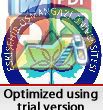 ESOGÜ SAĞLIK BİLİMLERİ ENSTİTÜSÜDİSİPLİNLERARASI SİNİRBİLİMLERİ ANABİLİM DALIDERS BİLGİ FORMUDERSİN DÜZEYİPROGRAM ÇIKTISIVerilen Dersin Öğrenciye Kazandıracağı Beceriler: Hiç Katkısı Yok (1), Kısmen Katkısı Var (2), Tam Katkısı Var(3) ESOGÜ SAĞLIK BİLİMLERİ ENSTİTÜSÜDİSİPLİNLERARASI SİNİRBİLİMLERİ ANABİLİM DALIDERS BİLGİ FORMUDERSİN DÜZEYİPROGRAM ÇIKTISIVerilen Dersin Öğrenciye Kazandıracağı Becerilen: Hiç Katkısı Yok (1), Kısmen Katkısı Var (2), Tam Katkısı Var(3) ESOGÜ SAĞLIK BİLİMLERİ ENSTİTÜSÜDİSİPLİNLERARASI SİNİRBİLİMLERİ ANABİLİM DALIDERS BİLGİ FORMUDERSİN DÜZEYİPROGRAM ÇIKTISIVerilen Dersin Öğrenciye Kazandıracağı Beceriler: Hiç Katkısı Yok (1), Kısmen Katkısı Var (2), Tam Katkısı Var(3) ESOGÜ SAĞLIK BİLİMLERİ ENSTİTÜSÜDİSİPLİNLERARASI SİNİRBİLİMLERİ ANABİLİM DALIDERS BİLGİ FORMUDERSİN DÜZEYİPROGRAM ÇIKTISIVerilen Dersin Öğrenciye Kazandıracağı Becerilen: Hiç Katkısı Yok (1), Kısmen Katkısı Var (2), Tam Katkısı Var(3) ESOGÜ SAĞLIK BİLİMLERİ ENSTİTÜSÜDİSİPLİNLERARASI SİNİRBİLİMLERİ ANABİLİM DALIDERS BİLGİ FORMUDERSİN DÜZEYİPROGRAM ÇIKTISIVerilen Dersin Öğrenciye Kazandıracağı Becerilen: Hiç Katkısı Yok (1), Kısmen Katkısı Var (2), Tam Katkısı Var(3) ESOGÜ SAĞLIK BİLİMLERİ ENSTİTÜSÜDİSİPLİNLERARASI SİNİRBİLİMLERİ ANABİLİM DALIDERS BİLGİ FORMUDERSİN DÜZEYİPROGRAM ÇIKTISIVerilen Dersin Öğrenciye Kazandıracağı Becerilen: Hiç Katkısı Yok (1), Kısmen Katkısı Var (2), Tam Katkısı Var(3) ESOGÜ SAĞLIK BİLİMLERİ ENSTİTÜSÜDİSİPLİNLERARASI SİNİRBİLİMLERİ ANABİLİM DALIDERS BİLGİ FORMUDERSİN DÜZEYİESOGÜ SAĞLIK BİLİMLERİ ENSTİTÜSÜDİSİPLİNLERARASI SİNİRBİLİMLERİ ANABİLİM DALIDERS BİLGİ FORMUDERSİN DÜZEYİESOGÜ SAĞLIK BİLİMLERİ ENSTİTÜSÜDİSİPLİNLERARASI SİNİRBİLİMLERİ ANABİLİM DALIDERS BİLGİ FORMUDERSİN DÜZEYİPROGRAM ÇIKTISIVerilen Dersin Öğrenciye Kazandıracağı Becerilen: Hiç Katkısı Yok (1), Kısmen Katkısı Var (2), Tam Katkısı Var(3) ESOGÜ SAĞLIK BİLİMLERİ ENSTİTÜSÜDİSİPLİNLERARASI SİNİRBİLİMLERİ ANABİLİM DALIDERS BİLGİ FORMUDERSİN DÜZEYİPROGRAM ÇIKTISIVerilen Dersin Öğrenciye Kazandıracağı Becerilen: Hiç Katkısı Yok (1), Kısmen Katkısı Var (2), Tam Katkısı Var(3) ESOGÜ SAĞLIK BİLİMLERİ ENSTİTÜSÜDİSİPLİNLERARASI SİNİRBİLİMLERİ ANABİLİM DALIDERS BİLGİ FORMUDERSİN DÜZEYİPROGRAM ÇIKTISIVerilen Dersin Öğrenciye Kazandıracağı Becerilen: Hiç Katkısı Yok (1), Kısmen Katkısı Var (2), Tam Katkısı Var(3) ESOGÜ SAĞLIK BİLİMLERİ ENSTİTÜSÜDİSİPLİNLERARASI SİNİRBİLİMLERİ ANABİLİM DALIDERS BİLGİ FORMUDERSİN DÜZEYİPROGRAM ÇIKTISIVerilen Dersin Öğrenciye Kazandıracağı Becerilen: Hiç Katkısı Yok (1), Kısmen Katkısı Var (2), Tam Katkısı Var(3) DİSİPLİNLERARASI SİNİRBİLİMLERİ ANABİLİM DALIYüksek Lisans ProgramıDİSİPLİNLERARASI SİNİRBİLİMLERİ ANABİLİM DALIYüksek Lisans ProgramıDİSİPLİNLERARASI SİNİRBİLİMLERİ ANABİLİM DALIYüksek Lisans ProgramıDİSİPLİNLERARASI SİNİRBİLİMLERİ ANABİLİM DALIYüksek Lisans ProgramıDİSİPLİNLERARASI SİNİRBİLİMLERİ ANABİLİM DALIYüksek Lisans ProgramıDİSİPLİNLERARASI SİNİRBİLİMLERİ ANABİLİM DALIYüksek Lisans ProgramıKoduDers AdıAKTST+U+LZ/SDiliGüz DönemiGüz DönemiGüz DönemiGüz DönemiGüz DönemiGüz Dönemi522603201SİNİRBİLİMLERİNE BİYOFİZİKSEL YAKLAŞIM7,53+0+0SEÇMELİTÜRKÇE522603202HÜCRESEL VE MOLEKÜLER NÖROBİYOLOJİ7,53+0+0ZORUNLUTÜRKÇE522603204SİNİR DOKUSUNUN GELİŞİMİ VE HİSTOLOJİSİ7,52+0+0SEÇMELİTÜRKÇE522603205NÖROPSİKOFARMAKOLOJİ I7,53+0+0SEÇMELİTÜRKÇE521303205SİNİRSEL VE HORMONAL KONTROL MEKANİZMALARI7,53+0+0SEÇMELİTÜRKÇE521803205DAVRANIŞIN BİYOLOJİK TEMELLERİ7,53+0+0SEÇMELİTÜRKÇE522601700UZMANLIK ALAN DERSİ53+0+0ZORUNLUTÜRKÇEBahar DönemiBahar DönemiBahar DönemiBahar DönemiBahar DönemiBahar Dönemi522604201SİNİR FİZYOLOJİSİ7,53+0+0SEÇMELİTÜRKÇE522604202NÖROPSİKOFARMAKOLOJİ II7,53+0+0SEÇMELİTÜRKÇE522604203NÖROGENETİK7,52+1+0SEÇMELİTÜRKÇE521204202SİNİRBİLİMLERİNDE TEMEL KAVRAMLAR7,52+2+0SEÇMELİTÜRKÇE521204210SİNİR SİSTEMİ ANATOMİSİ7,53+2+0SEÇMELİTÜRKÇE521704204SİNİR SİSTEMİNDE İLETİŞİM MEKANİZMALARI7,53+0+0SEÇMELİTÜRKÇE522601700UZMANLIK ALAN DERSİ53+0+0ZORUNLUTÜRKÇEDERSİN KODU: 522603201522603201ANABİLİM DALI: DİSİPLİNLERARASI SİNİRBİLİMLERİANABİLİM DALI: DİSİPLİNLERARASI SİNİRBİLİMLERİANABİLİM DALI: DİSİPLİNLERARASI SİNİRBİLİMLERİANABİLİM DALI: DİSİPLİNLERARASI SİNİRBİLİMLERİDERSİN ADI:SİNİRBİLİMLERİNE BİYOFİZİKSEL YAKLAŞIM DERSİN ADI:SİNİRBİLİMLERİNE BİYOFİZİKSEL YAKLAŞIM DERSİN ADI:SİNİRBİLİMLERİNE BİYOFİZİKSEL YAKLAŞIM DERSİN ADI:SİNİRBİLİMLERİNE BİYOFİZİKSEL YAKLAŞIM DERSİN ADI:SİNİRBİLİMLERİNE BİYOFİZİKSEL YAKLAŞIM DERSİN ADI:SİNİRBİLİMLERİNE BİYOFİZİKSEL YAKLAŞIM DERSİN ADI:SİNİRBİLİMLERİNE BİYOFİZİKSEL YAKLAŞIM DERSİ VEREN ÖĞRETİMELEMANIDERSİ VEREN ÖĞRETİMELEMANIDERSİN DİLİTürkçe:  Xİngilizce: DERSİN DİLİTürkçe:  Xİngilizce: Dersin KategorisiDersin KategorisiDersin KategorisiDERSİ VEREN ÖĞRETİMELEMANIDERSİ VEREN ÖĞRETİMELEMANIDERSİN DİLİTürkçe:  Xİngilizce: DERSİN DİLİTürkçe:  Xİngilizce: TeknikMedikalDiğer(……)Prof.Dr. Ferhan ESENProf.Dr. Ferhan ESENXBİLİMSEL HAZIRLIKYÜKSEK LİSANSDOKTORAUZMANLIK ALAN DERSİXYARIYILHAFTALIK DERS SAATİHAFTALIK DERS SAATİHAFTALIK DERS SAATİ                             DERSİN                             DERSİN                             DERSİN                             DERSİNYARIYILTeorikUygulamaLaboratuvarKredisiAKTSTÜRÜTÜRÜBahar Güz X30  037,5  ZORUNLU           SEÇMELİ ZORUNLU           SEÇMELİ DEĞERLENDİRME ÖLÇÜTLERİDEĞERLENDİRME ÖLÇÜTLERİDEĞERLENDİRME ÖLÇÜTLERİDEĞERLENDİRME ÖLÇÜTLERİDEĞERLENDİRME ÖLÇÜTLERİDEĞERLENDİRME ÖLÇÜTLERİDEĞERLENDİRME ÖLÇÜTLERİDEĞERLENDİRME ÖLÇÜTLERİYARIYIL İÇİYARIYIL İÇİYARIYIL İÇİFaaliyet türüFaaliyet türüFaaliyet türüSayıYüzdesi (%)YARIYIL İÇİYARIYIL İÇİYARIYIL İÇİI. Ara SınavI. Ara SınavI. Ara SınavYARIYIL İÇİYARIYIL İÇİYARIYIL İÇİII. Ara SınavII. Ara SınavII. Ara SınavYARIYIL İÇİYARIYIL İÇİYARIYIL İÇİKısa SınavKısa SınavKısa Sınav150YARIYIL İÇİYARIYIL İÇİYARIYIL İÇİÖdevÖdevÖdevYARIYIL İÇİYARIYIL İÇİYARIYIL İÇİProjeProjeProjeYARIYIL İÇİYARIYIL İÇİYARIYIL İÇİSözlü SınavSözlü SınavSözlü SınavYARIYIL İÇİYARIYIL İÇİYARIYIL İÇİDiğer (………)Diğer (………)Diğer (………)YARIYIL SONU SINAVIYARIYIL SONU SINAVIYARIYIL SONU SINAVIKısa SınavKısa SınavKısa SınavYARIYIL SONU SINAVIYARIYIL SONU SINAVIYARIYIL SONU SINAVIÖdevÖdevÖdevYARIYIL SONU SINAVIYARIYIL SONU SINAVIYARIYIL SONU SINAVIProjeProjeProjeYARIYIL SONU SINAVIYARIYIL SONU SINAVIYARIYIL SONU SINAVISözlü SınavSözlü SınavSözlü Sınav150YARIYIL SONU SINAVIYARIYIL SONU SINAVIYARIYIL SONU SINAVIDiğer (………)Diğer (………)Diğer (………)MAZERET SINAVIMAZERET SINAVIMAZERET SINAVISözlü SınavSözlü SınavYazılıSözlü ve YazılıÇoktan SeçmeliMAZERET SINAVIMAZERET SINAVIMAZERET SINAVIXXVARSA ÖNERİLEN ÖN KOŞUL(LAR)VARSA ÖNERİLEN ÖN KOŞUL(LAR)VARSA ÖNERİLEN ÖN KOŞUL(LAR)DERSİN KISA İÇERİĞİDERSİN KISA İÇERİĞİDERSİN KISA İÇERİĞİSinirbilimleri alanı ile ilgili temel biyofiziksel kavramların incelenmesi  Sinirbilimleri alanı ile ilgili temel biyofiziksel kavramların incelenmesi  Sinirbilimleri alanı ile ilgili temel biyofiziksel kavramların incelenmesi  Sinirbilimleri alanı ile ilgili temel biyofiziksel kavramların incelenmesi  Sinirbilimleri alanı ile ilgili temel biyofiziksel kavramların incelenmesi  DERSİN AMAÇLARI DERSİN AMAÇLARI DERSİN AMAÇLARI Sinir sistemini oluşturan hücrelerin  temel işleyiş mekanizmalarını öğretmek ve duyuları biyofiziksel  açıdan incelemekSinir sistemini oluşturan hücrelerin  temel işleyiş mekanizmalarını öğretmek ve duyuları biyofiziksel  açıdan incelemekSinir sistemini oluşturan hücrelerin  temel işleyiş mekanizmalarını öğretmek ve duyuları biyofiziksel  açıdan incelemekSinir sistemini oluşturan hücrelerin  temel işleyiş mekanizmalarını öğretmek ve duyuları biyofiziksel  açıdan incelemekSinir sistemini oluşturan hücrelerin  temel işleyiş mekanizmalarını öğretmek ve duyuları biyofiziksel  açıdan incelemekDERSİN HEDEFİDERSİN HEDEFİDERSİN HEDEFİ  Sinirbilimleri derslerinin anlaşılması için gerekli temel bilgilerin edinilmesi  Sinirbilimleri derslerinin anlaşılması için gerekli temel bilgilerin edinilmesi  Sinirbilimleri derslerinin anlaşılması için gerekli temel bilgilerin edinilmesi  Sinirbilimleri derslerinin anlaşılması için gerekli temel bilgilerin edinilmesi  Sinirbilimleri derslerinin anlaşılması için gerekli temel bilgilerin edinilmesiTEMEL DERS KİTABITEMEL DERS KİTABITEMEL DERS KİTABIEssentials of neural science and behavior: Kandel ER, Schwartz,JH, Jessell TM, Appleteon&Lange, 1995. Essentials of neural science and behavior: Kandel ER, Schwartz,JH, Jessell TM, Appleteon&Lange, 1995. Essentials of neural science and behavior: Kandel ER, Schwartz,JH, Jessell TM, Appleteon&Lange, 1995. Essentials of neural science and behavior: Kandel ER, Schwartz,JH, Jessell TM, Appleteon&Lange, 1995. Essentials of neural science and behavior: Kandel ER, Schwartz,JH, Jessell TM, Appleteon&Lange, 1995. YARDIMCI KAYNAKLARYARDIMCI KAYNAKLARYARDIMCI KAYNAKLAR 1- John G. Nicholls, A. Robert Martin, Paul A. Fuchs, David A. Brown, Mathew E. Diamond, David A. Weisblat: From Neuron to Brain (Fifth Edition). Sinauer Associates, Inc., Sunderland, 2012. 2-Ferit Pehlivan: Biyofizik (2.Baskı), Hacettepe-Taş Kitapçılık, Ankara, 1997. 1- John G. Nicholls, A. Robert Martin, Paul A. Fuchs, David A. Brown, Mathew E. Diamond, David A. Weisblat: From Neuron to Brain (Fifth Edition). Sinauer Associates, Inc., Sunderland, 2012. 2-Ferit Pehlivan: Biyofizik (2.Baskı), Hacettepe-Taş Kitapçılık, Ankara, 1997. 1- John G. Nicholls, A. Robert Martin, Paul A. Fuchs, David A. Brown, Mathew E. Diamond, David A. Weisblat: From Neuron to Brain (Fifth Edition). Sinauer Associates, Inc., Sunderland, 2012. 2-Ferit Pehlivan: Biyofizik (2.Baskı), Hacettepe-Taş Kitapçılık, Ankara, 1997. 1- John G. Nicholls, A. Robert Martin, Paul A. Fuchs, David A. Brown, Mathew E. Diamond, David A. Weisblat: From Neuron to Brain (Fifth Edition). Sinauer Associates, Inc., Sunderland, 2012. 2-Ferit Pehlivan: Biyofizik (2.Baskı), Hacettepe-Taş Kitapçılık, Ankara, 1997. 1- John G. Nicholls, A. Robert Martin, Paul A. Fuchs, David A. Brown, Mathew E. Diamond, David A. Weisblat: From Neuron to Brain (Fifth Edition). Sinauer Associates, Inc., Sunderland, 2012. 2-Ferit Pehlivan: Biyofizik (2.Baskı), Hacettepe-Taş Kitapçılık, Ankara, 1997.                                DERSİN HAFTALIK PLANI                                DERSİN HAFTALIK PLANIHAFTA   TARİHİŞLENEN KONULAR1Hücre zarından tanecik geçişleri2İyon kanallları3Dinlenim zar potansiyeli4Elektrotonik potansiyeller5Aksiyon potansiyeli6Voltaj ve Patch Kenetleme Teknikleri7Sinir hücreleri arasındaki sinyalleşme8Arasınav9Kimyasal sinaptik iletim (Kuantumlu Nörotransmiter Salınması)10Elektriksel sinaptik iletim11Eksite edici postsinaptik potansiyeller12İnhibe edici postsinaptik potansiyeller13Kimyasal duyulara biyofiziksel bakış14Görme ve işitme duyularına biyofiziksel bakış15Biyolojik kontrol16Konulara toplu bakışNO1231Sağlık Bilimlerine İlişkin Bilgi Toplama ve Edindiği Bilgileri Uygulama BecerisiX2Bilimsel Sorgulama ve Hipotez Oluşturma BecerisiX3Literatür Tarama ve Değerlendirme BecerisiX4Deney Tasarlama, Yapma, Verileri Analiz Edebilme ve Değerlendirebilme BecerisiX5Deneysel Araç ve Gereç Tanıma ve Uygun Şekilde kullanabilme BecerisiX6Disiplinler-arası Takım Çalışması Yapabilme BecerisiX7Tıbbi Problemleri Tanıma, Formülize Etme ve Çözme BecerisiX8Araştırmalarda ve Veri Analizlerinde Etkin Bilgisayar Kullanabilme BecerisiX9Yapılan deneysel çalışmaların Ulusal ve Uluslar ArasıBilime Sağlayacağı Katkıyı Anlama BecerisiX10Etkin Yazılı ve Sözlü İletişim/Sunum BecerisiX11Mesleki ve Etik Sorumluluğu Anlama ve Uygulama BecerisiX12Yaşam Boyu Öğrenimin Önemini Kavrama ve Uygulama BecerisiX13Tıp Eğitiminde temel Kavramları Tanıma BecerisiX14Temel Kavramları Merkeze Alarak Etik Problemlere Yaklaşma BecerisiXDersin Öğretim ÜyesiİmzaProf.Dr. Ferhan ESENTarih12.04.2013DERSİN KODU:522603202522603202ANABİLİM DALI: DİSİPLİNLERARASI SİNİRBİLİMLERİANABİLİM DALI: DİSİPLİNLERARASI SİNİRBİLİMLERİANABİLİM DALI: DİSİPLİNLERARASI SİNİRBİLİMLERİANABİLİM DALI: DİSİPLİNLERARASI SİNİRBİLİMLERİDERSİN ADI:HÜCRESEL VE MOLEKÜLER NÖROBİYOLOJİ HÜCRESEL VE MOLEKÜLER NÖROBİYOLOJİ HÜCRESEL VE MOLEKÜLER NÖROBİYOLOJİ HÜCRESEL VE MOLEKÜLER NÖROBİYOLOJİ HÜCRESEL VE MOLEKÜLER NÖROBİYOLOJİ HÜCRESEL VE MOLEKÜLER NÖROBİYOLOJİ DERSİ VEREN ÖĞRETİMELEMANIDERSİ VEREN ÖĞRETİMELEMANIDERSİN DİLİTürkçe:  Xİngilizce: DERSİN DİLİTürkçe:  Xİngilizce: Dersin KategorisiDersin KategorisiDersin KategorisiDERSİ VEREN ÖĞRETİMELEMANIDERSİ VEREN ÖĞRETİMELEMANIDERSİN DİLİTürkçe:  Xİngilizce: DERSİN DİLİTürkçe:  Xİngilizce: TeknikMedikalDiğer(……)Doç. Dr. Didem TURGUT COŞANDoç. Dr. Didem TURGUT COŞANXBİLİMSEL HAZIRLIKYÜKSEK LİSANSDOKTORAUZMANLIK ALAN DERSİXYARIYILHAFTALIK DERS SAATİHAFTALIK DERS SAATİHAFTALIK DERS SAATİ                             DERSİN                             DERSİN                             DERSİN                             DERSİNYARIYILTeorikUygulamaLaboratuvarKredisiAKTSTÜRÜTÜRÜBahar XGüz   3  --  37,5ZORUNLU           SEÇMELİ                X ZORUNLU           SEÇMELİ                X DEĞERLENDİRME ÖLÇÜTLERİDEĞERLENDİRME ÖLÇÜTLERİDEĞERLENDİRME ÖLÇÜTLERİDEĞERLENDİRME ÖLÇÜTLERİDEĞERLENDİRME ÖLÇÜTLERİDEĞERLENDİRME ÖLÇÜTLERİDEĞERLENDİRME ÖLÇÜTLERİDEĞERLENDİRME ÖLÇÜTLERİYARIYIL İÇİYARIYIL İÇİYARIYIL İÇİFaaliyet türüFaaliyet türüFaaliyet türüSayıYüzdesi (%)YARIYIL İÇİYARIYIL İÇİYARIYIL İÇİI. Ara SınavI. Ara SınavI. Ara Sınav 1 30YARIYIL İÇİYARIYIL İÇİYARIYIL İÇİII. Ara SınavII. Ara SınavII. Ara SınavYARIYIL İÇİYARIYIL İÇİYARIYIL İÇİKısa SınavKısa SınavKısa SınavYARIYIL İÇİYARIYIL İÇİYARIYIL İÇİÖdevÖdevÖdevYARIYIL İÇİYARIYIL İÇİYARIYIL İÇİProjeProjeProje1  30YARIYIL İÇİYARIYIL İÇİYARIYIL İÇİSözlü SınavSözlü SınavSözlü SınavYARIYIL İÇİYARIYIL İÇİYARIYIL İÇİDiğer (………)Diğer (………)Diğer (………)YARIYIL SONU SINAVIYARIYIL SONU SINAVIYARIYIL SONU SINAVIKısa SınavKısa SınavKısa SınavYARIYIL SONU SINAVIYARIYIL SONU SINAVIYARIYIL SONU SINAVIÖdevÖdevÖdev140YARIYIL SONU SINAVIYARIYIL SONU SINAVIYARIYIL SONU SINAVIProjeProjeProjeYARIYIL SONU SINAVIYARIYIL SONU SINAVIYARIYIL SONU SINAVISözlü SınavSözlü SınavSözlü SınavYARIYIL SONU SINAVIYARIYIL SONU SINAVIYARIYIL SONU SINAVIDiğer (………)Diğer (………)Diğer (………)MAZERET SINAVIMAZERET SINAVIMAZERET SINAVISözlü SınavSözlü SınavYazılıSözlü ve YazılıÇoktan SeçmeliMAZERET SINAVIMAZERET SINAVIMAZERET SINAVIxVARSA ÖNERİLEN ÖN KOŞUL(LAR)VARSA ÖNERİLEN ÖN KOŞUL(LAR)VARSA ÖNERİLEN ÖN KOŞUL(LAR)DERSİN KISA İÇERİĞİDERSİN KISA İÇERİĞİDERSİN KISA İÇERİĞİSinir hücrelerinin biyolojik yapıları ve özellikleri Sinir hücrelerinin moleküler fonksiyonları. Moleküler düzeyde nöronların etkileşimi. Nöronal hücrelerde gap bağlantıları. Nörokimyasal iletinin moleküler yolakları. Nörohormonların ve nöroiletenlerin nöron aralıklarında salgılanmasının moleküler mekanizması. Nöronlarda mikrotübüller, mikrotübüllerle etkileşen proteinler ve mikrotübüle bağımlı motor proteinler. Nörodejeneratif koşullarda nöronlarda moleküler düzeyde oluşan değişiklikler.Sinir hücrelerinin biyolojik yapıları ve özellikleri Sinir hücrelerinin moleküler fonksiyonları. Moleküler düzeyde nöronların etkileşimi. Nöronal hücrelerde gap bağlantıları. Nörokimyasal iletinin moleküler yolakları. Nörohormonların ve nöroiletenlerin nöron aralıklarında salgılanmasının moleküler mekanizması. Nöronlarda mikrotübüller, mikrotübüllerle etkileşen proteinler ve mikrotübüle bağımlı motor proteinler. Nörodejeneratif koşullarda nöronlarda moleküler düzeyde oluşan değişiklikler.Sinir hücrelerinin biyolojik yapıları ve özellikleri Sinir hücrelerinin moleküler fonksiyonları. Moleküler düzeyde nöronların etkileşimi. Nöronal hücrelerde gap bağlantıları. Nörokimyasal iletinin moleküler yolakları. Nörohormonların ve nöroiletenlerin nöron aralıklarında salgılanmasının moleküler mekanizması. Nöronlarda mikrotübüller, mikrotübüllerle etkileşen proteinler ve mikrotübüle bağımlı motor proteinler. Nörodejeneratif koşullarda nöronlarda moleküler düzeyde oluşan değişiklikler.Sinir hücrelerinin biyolojik yapıları ve özellikleri Sinir hücrelerinin moleküler fonksiyonları. Moleküler düzeyde nöronların etkileşimi. Nöronal hücrelerde gap bağlantıları. Nörokimyasal iletinin moleküler yolakları. Nörohormonların ve nöroiletenlerin nöron aralıklarında salgılanmasının moleküler mekanizması. Nöronlarda mikrotübüller, mikrotübüllerle etkileşen proteinler ve mikrotübüle bağımlı motor proteinler. Nörodejeneratif koşullarda nöronlarda moleküler düzeyde oluşan değişiklikler.Sinir hücrelerinin biyolojik yapıları ve özellikleri Sinir hücrelerinin moleküler fonksiyonları. Moleküler düzeyde nöronların etkileşimi. Nöronal hücrelerde gap bağlantıları. Nörokimyasal iletinin moleküler yolakları. Nörohormonların ve nöroiletenlerin nöron aralıklarında salgılanmasının moleküler mekanizması. Nöronlarda mikrotübüller, mikrotübüllerle etkileşen proteinler ve mikrotübüle bağımlı motor proteinler. Nörodejeneratif koşullarda nöronlarda moleküler düzeyde oluşan değişiklikler.DERSİN AMAÇLARIDERSİN AMAÇLARIDERSİN AMAÇLARISinir hücre biyolojisi, son on yılda çok büyük ilerlemelerin gerçekleştiği bir alandır. Sinir bilimleri, beynin faaliyetletlerini anlamaya yönelik hücresel ve moleküler biyolojik yaklaşımlarla modern biyolojinin en dinamik alanı olarak gelişmektedir. Nörobiyolojinin temel amacı, sinir hücrelerinin davranışları nasıl oluşturduklarının anlaşılmasıdır. Bunların anlaşılması ise nöronların hücresel ve moleküler özelliklerinin anlaşılması ile mümkündür. 
Bu derste, öğrencilere insan ve hayvanlardaki tüm diğer hücrelerden farklı ve özelleşmiş olan sinir hücrelerinin yapı ve çalışma mekanizmaları öğretilecek ve bu mekanizmalarla organizmanın davranışsal cevaplarını nasıl oluşturduklarını anlamaları sağlanacaktır.Sinir hücre biyolojisi, son on yılda çok büyük ilerlemelerin gerçekleştiği bir alandır. Sinir bilimleri, beynin faaliyetletlerini anlamaya yönelik hücresel ve moleküler biyolojik yaklaşımlarla modern biyolojinin en dinamik alanı olarak gelişmektedir. Nörobiyolojinin temel amacı, sinir hücrelerinin davranışları nasıl oluşturduklarının anlaşılmasıdır. Bunların anlaşılması ise nöronların hücresel ve moleküler özelliklerinin anlaşılması ile mümkündür. 
Bu derste, öğrencilere insan ve hayvanlardaki tüm diğer hücrelerden farklı ve özelleşmiş olan sinir hücrelerinin yapı ve çalışma mekanizmaları öğretilecek ve bu mekanizmalarla organizmanın davranışsal cevaplarını nasıl oluşturduklarını anlamaları sağlanacaktır.Sinir hücre biyolojisi, son on yılda çok büyük ilerlemelerin gerçekleştiği bir alandır. Sinir bilimleri, beynin faaliyetletlerini anlamaya yönelik hücresel ve moleküler biyolojik yaklaşımlarla modern biyolojinin en dinamik alanı olarak gelişmektedir. Nörobiyolojinin temel amacı, sinir hücrelerinin davranışları nasıl oluşturduklarının anlaşılmasıdır. Bunların anlaşılması ise nöronların hücresel ve moleküler özelliklerinin anlaşılması ile mümkündür. 
Bu derste, öğrencilere insan ve hayvanlardaki tüm diğer hücrelerden farklı ve özelleşmiş olan sinir hücrelerinin yapı ve çalışma mekanizmaları öğretilecek ve bu mekanizmalarla organizmanın davranışsal cevaplarını nasıl oluşturduklarını anlamaları sağlanacaktır.Sinir hücre biyolojisi, son on yılda çok büyük ilerlemelerin gerçekleştiği bir alandır. Sinir bilimleri, beynin faaliyetletlerini anlamaya yönelik hücresel ve moleküler biyolojik yaklaşımlarla modern biyolojinin en dinamik alanı olarak gelişmektedir. Nörobiyolojinin temel amacı, sinir hücrelerinin davranışları nasıl oluşturduklarının anlaşılmasıdır. Bunların anlaşılması ise nöronların hücresel ve moleküler özelliklerinin anlaşılması ile mümkündür. 
Bu derste, öğrencilere insan ve hayvanlardaki tüm diğer hücrelerden farklı ve özelleşmiş olan sinir hücrelerinin yapı ve çalışma mekanizmaları öğretilecek ve bu mekanizmalarla organizmanın davranışsal cevaplarını nasıl oluşturduklarını anlamaları sağlanacaktır.Sinir hücre biyolojisi, son on yılda çok büyük ilerlemelerin gerçekleştiği bir alandır. Sinir bilimleri, beynin faaliyetletlerini anlamaya yönelik hücresel ve moleküler biyolojik yaklaşımlarla modern biyolojinin en dinamik alanı olarak gelişmektedir. Nörobiyolojinin temel amacı, sinir hücrelerinin davranışları nasıl oluşturduklarının anlaşılmasıdır. Bunların anlaşılması ise nöronların hücresel ve moleküler özelliklerinin anlaşılması ile mümkündür. 
Bu derste, öğrencilere insan ve hayvanlardaki tüm diğer hücrelerden farklı ve özelleşmiş olan sinir hücrelerinin yapı ve çalışma mekanizmaları öğretilecek ve bu mekanizmalarla organizmanın davranışsal cevaplarını nasıl oluşturduklarını anlamaları sağlanacaktır.DERSİN HEDEFİDERSİN HEDEFİDERSİN HEDEFİSinir hücrelerinin yapı ve fonksiyonlarının anlaşılması ile sinir sistemi hastalıklarının hücresel düzeyde anlaşılması ve iyileştirmeye yönelik mekanizmaların düşündürülmesi hedeflenmektedir.Sinir hücrelerinin yapı ve fonksiyonlarının anlaşılması ile sinir sistemi hastalıklarının hücresel düzeyde anlaşılması ve iyileştirmeye yönelik mekanizmaların düşündürülmesi hedeflenmektedir.Sinir hücrelerinin yapı ve fonksiyonlarının anlaşılması ile sinir sistemi hastalıklarının hücresel düzeyde anlaşılması ve iyileştirmeye yönelik mekanizmaların düşündürülmesi hedeflenmektedir.Sinir hücrelerinin yapı ve fonksiyonlarının anlaşılması ile sinir sistemi hastalıklarının hücresel düzeyde anlaşılması ve iyileştirmeye yönelik mekanizmaların düşündürülmesi hedeflenmektedir.Sinir hücrelerinin yapı ve fonksiyonlarının anlaşılması ile sinir sistemi hastalıklarının hücresel düzeyde anlaşılması ve iyileştirmeye yönelik mekanizmaların düşündürülmesi hedeflenmektedir.TEMEL DERS KİTABITEMEL DERS KİTABITEMEL DERS KİTABIAn introduction to cellular and molecular neuroscience, Bryne Roberts, 2004, Elsevier.An introduction to cellular and molecular neuroscience, Bryne Roberts, 2004, Elsevier.An introduction to cellular and molecular neuroscience, Bryne Roberts, 2004, Elsevier.An introduction to cellular and molecular neuroscience, Bryne Roberts, 2004, Elsevier.An introduction to cellular and molecular neuroscience, Bryne Roberts, 2004, Elsevier.YARDIMCI KAYNAKLARYARDIMCI KAYNAKLARYARDIMCI KAYNAKLAR(1) I. B. Levitan, L. K. Kaczmarek, 1997, The Neuron: Cell and Molecular Biology, Oxford University Press
(2) J. R. Cooper., F. E. Bloom, R. H. Roth, 1996, The Biochemical Basis ofNeuropharmacology, Oxford University Press
(3) Gary Banker, 1998. Culturing Nerve Cells (Cellular and Molecular Neuroscience) (2nd edition), MIT Press
(4) Dale Purves, 2000. Neuroscience (2nd Bk&cdr edition), Sinauer Assoc.
(5) L. Gordon, Fain,1999. Molecular and Cellular Physiology of Neurons, Harvard University Press
(6) W. Maxwell Cowan, 2000. Synapses. Johns Hopkins University Press(1) I. B. Levitan, L. K. Kaczmarek, 1997, The Neuron: Cell and Molecular Biology, Oxford University Press
(2) J. R. Cooper., F. E. Bloom, R. H. Roth, 1996, The Biochemical Basis ofNeuropharmacology, Oxford University Press
(3) Gary Banker, 1998. Culturing Nerve Cells (Cellular and Molecular Neuroscience) (2nd edition), MIT Press
(4) Dale Purves, 2000. Neuroscience (2nd Bk&cdr edition), Sinauer Assoc.
(5) L. Gordon, Fain,1999. Molecular and Cellular Physiology of Neurons, Harvard University Press
(6) W. Maxwell Cowan, 2000. Synapses. Johns Hopkins University Press(1) I. B. Levitan, L. K. Kaczmarek, 1997, The Neuron: Cell and Molecular Biology, Oxford University Press
(2) J. R. Cooper., F. E. Bloom, R. H. Roth, 1996, The Biochemical Basis ofNeuropharmacology, Oxford University Press
(3) Gary Banker, 1998. Culturing Nerve Cells (Cellular and Molecular Neuroscience) (2nd edition), MIT Press
(4) Dale Purves, 2000. Neuroscience (2nd Bk&cdr edition), Sinauer Assoc.
(5) L. Gordon, Fain,1999. Molecular and Cellular Physiology of Neurons, Harvard University Press
(6) W. Maxwell Cowan, 2000. Synapses. Johns Hopkins University Press(1) I. B. Levitan, L. K. Kaczmarek, 1997, The Neuron: Cell and Molecular Biology, Oxford University Press
(2) J. R. Cooper., F. E. Bloom, R. H. Roth, 1996, The Biochemical Basis ofNeuropharmacology, Oxford University Press
(3) Gary Banker, 1998. Culturing Nerve Cells (Cellular and Molecular Neuroscience) (2nd edition), MIT Press
(4) Dale Purves, 2000. Neuroscience (2nd Bk&cdr edition), Sinauer Assoc.
(5) L. Gordon, Fain,1999. Molecular and Cellular Physiology of Neurons, Harvard University Press
(6) W. Maxwell Cowan, 2000. Synapses. Johns Hopkins University Press(1) I. B. Levitan, L. K. Kaczmarek, 1997, The Neuron: Cell and Molecular Biology, Oxford University Press
(2) J. R. Cooper., F. E. Bloom, R. H. Roth, 1996, The Biochemical Basis ofNeuropharmacology, Oxford University Press
(3) Gary Banker, 1998. Culturing Nerve Cells (Cellular and Molecular Neuroscience) (2nd edition), MIT Press
(4) Dale Purves, 2000. Neuroscience (2nd Bk&cdr edition), Sinauer Assoc.
(5) L. Gordon, Fain,1999. Molecular and Cellular Physiology of Neurons, Harvard University Press
(6) W. Maxwell Cowan, 2000. Synapses. Johns Hopkins University Press                                DERSİN HAFTALIK PLANI                                DERSİN HAFTALIK PLANIHAFTA   TARİHİŞLENEN KONULAR1Sinir hücrelerinin biyolojik yapıları ve moleküler özellikleri2Sinir hücrelerinin moleküler düzeyde genel fonksiyonları3Nörohormonların ve nöroiletenlerin nöron aralıklarında salgılanmasındaki moleküler mekanizmalar4Nöronların moleküler düzeyde etkileşimi5Nöronal hücre büyümesinin düzenlenmesinde protein fosforilasyonunun rolü ve sinyal transdüksiyon yolaklarının önemi6Gap bağlantıları ve nöral salgılama, gap bağlantıları ile gerçekleşen hücreler arası iletişimin nöronal hücre mekanizmalarında önemi7Nöronlarda mikrotübüller, mikrotübüllerle etkileşen proteinler ve mikrotübüle bağımlı motor proteinlerin nöronal iletişimde önemi8Hücrelerde nörodejenerasyonun oluşum mekanizmaları ve önemi9Nörodejeneratif koşullarda nöronlarda oluşan değişiklikler ve hastalık gelişimindeki önemi10Nöronal hücre ölümü ve mekanizmaları11Hücre ölümünde çeşitli hücresel mekanizmalar ve yolaklar12Serbest radikal hasarı ile ilişkili hücre ölümünün nöronal mekanizmadaki önemi	13Sinir sistemi hasarından sonra moleküler düzeyde tamir ve rejenerasyonun önemiNO1231Sağlık Bilimlerine İlişkin Bilgi Toplama ve Edindiği Bilgileri Uygulama BecerisiSağlık Bilimlerine İlişkin Bilgi Toplama ve Edindiği Bilgileri Uygulama BecerisiX2Bilimsel Sorgulama ve Hipotez Oluşturma BecerisiBilimsel Sorgulama ve Hipotez Oluşturma BecerisiX3Literatür Tarama ve Değerlendirme BecerisiLiteratür Tarama ve Değerlendirme BecerisiX4Deney Tasarlama, Yapma, Verileri Analiz Edebilme ve Değerlendirebilme BecerisiDeney Tasarlama, Yapma, Verileri Analiz Edebilme ve Değerlendirebilme BecerisiX 5Deneysel Araç ve Gereç Tanıma ve Uygun Şekilde kullanabilme BecerisiDeneysel Araç ve Gereç Tanıma ve Uygun Şekilde kullanabilme BecerisiX 6Disiplinler-arası Takım Çalışması Yapabilme BecerisiDisiplinler-arası Takım Çalışması Yapabilme BecerisiX 7Tıbbi Problemleri Tanıma, Formülize Etme ve Çözme BecerisiTıbbi Problemleri Tanıma, Formülize Etme ve Çözme Becerisi X8Araştırmalarda ve Veri Analizlerinde Etkin Bilgisayar Kullanabilme BecerisiAraştırmalarda ve Veri Analizlerinde Etkin Bilgisayar Kullanabilme BecerisiX9Yapılan deneysel çalışmaların Ulusal ve Uluslar ArasıBilime Sağlayacağı Katkıyı Anlama BecerisiYapılan deneysel çalışmaların Ulusal ve Uluslar ArasıBilime Sağlayacağı Katkıyı Anlama BecerisiX10Etkin Yazılı ve Sözlü İletişim/Sunum BecerisiEtkin Yazılı ve Sözlü İletişim/Sunum BecerisiX 11Mesleki ve Etik Sorumluluğu Anlama ve Uygulama BecerisiMesleki ve Etik Sorumluluğu Anlama ve Uygulama BecerisiX 12Yaşam Boyu Öğrenimin Önemini Kavrama ve Uygulama BecerisiYaşam Boyu Öğrenimin Önemini Kavrama ve Uygulama BecerisiX13Tıp Eğitiminde temel Kavramları Tanıma BecerisiTıp Eğitiminde temel Kavramları Tanıma BecerisiX14Temel Kavramları Merkeze Alarak Etik Problemlere Yaklaşma BecerisiTemel Kavramları Merkeze Alarak Etik Problemlere Yaklaşma BecerisiXDersin Öğretim ÜyesiİmzaDoç. Dr. Didem TURGUT COŞANDersin Öğretim ÜyesiİmzaDoç. Dr. Didem TURGUT COŞANTarih05.04.2013Tarih05.04.2013Tarih05.04.2013Tarih05.04.2013DERSİN KODU:522603204522603204ANABİLİM DALI: DİSİPLİNLERARASI SİNİRBİLİMLERİANABİLİM DALI: DİSİPLİNLERARASI SİNİRBİLİMLERİANABİLİM DALI: DİSİPLİNLERARASI SİNİRBİLİMLERİANABİLİM DALI: DİSİPLİNLERARASI SİNİRBİLİMLERİDERSİN ADI:SİNİR DOKUSUNUN GELİŞİMİ VE HİSTOLOJİSİSİNİR DOKUSUNUN GELİŞİMİ VE HİSTOLOJİSİSİNİR DOKUSUNUN GELİŞİMİ VE HİSTOLOJİSİSİNİR DOKUSUNUN GELİŞİMİ VE HİSTOLOJİSİSİNİR DOKUSUNUN GELİŞİMİ VE HİSTOLOJİSİSİNİR DOKUSUNUN GELİŞİMİ VE HİSTOLOJİSİDERSİ VEREN ÖĞRETİMELEMANIDERSİ VEREN ÖĞRETİMELEMANIDERSİN DİLİTürkçe:  Xİngilizce: DERSİN DİLİTürkçe:  Xİngilizce: Dersin KategorisiDersin KategorisiDersin KategorisiDERSİ VEREN ÖĞRETİMELEMANIDERSİ VEREN ÖĞRETİMELEMANIDERSİN DİLİTürkçe:  Xİngilizce: DERSİN DİLİTürkçe:  Xİngilizce: TeknikMedikalDiğer(……)Prof.Dr. Varol ŞAHİNTÜRKProf.Dr. Varol ŞAHİNTÜRKXBİLİMSEL HAZIRLIKYÜKSEK LİSANSDOKTORAUZMANLIK ALAN DERSİXYARIYILHAFTALIK DERS SAATİHAFTALIK DERS SAATİHAFTALIK DERS SAATİ                             DERSİN                             DERSİN                             DERSİN                             DERSİNYARIYILTeorikUygulamaLaboratuvarKredisiAKTSTÜRÜTÜRÜBahar Güz X20  027,5ZORUNLU           SEÇMELİ                                XZORUNLU           SEÇMELİ                                XDEĞERLENDİRME ÖLÇÜTLERİDEĞERLENDİRME ÖLÇÜTLERİDEĞERLENDİRME ÖLÇÜTLERİDEĞERLENDİRME ÖLÇÜTLERİDEĞERLENDİRME ÖLÇÜTLERİDEĞERLENDİRME ÖLÇÜTLERİDEĞERLENDİRME ÖLÇÜTLERİDEĞERLENDİRME ÖLÇÜTLERİYARIYIL İÇİYARIYIL İÇİYARIYIL İÇİFaaliyet türüFaaliyet türüFaaliyet türüSayıYüzdesi (%)YARIYIL İÇİYARIYIL İÇİYARIYIL İÇİI. Ara SınavI. Ara SınavI. Ara SınavYARIYIL İÇİYARIYIL İÇİYARIYIL İÇİII. Ara SınavII. Ara SınavII. Ara SınavYARIYIL İÇİYARIYIL İÇİYARIYIL İÇİKısa SınavKısa SınavKısa SınavYARIYIL İÇİYARIYIL İÇİYARIYIL İÇİÖdevÖdevÖdevYARIYIL İÇİYARIYIL İÇİYARIYIL İÇİProjeProjeProjeYARIYIL İÇİYARIYIL İÇİYARIYIL İÇİSözlü SınavSözlü SınavSözlü Sınav150YARIYIL İÇİYARIYIL İÇİYARIYIL İÇİDiğer (………)Diğer (………)Diğer (………)YARIYIL SONU SINAVIYARIYIL SONU SINAVIYARIYIL SONU SINAVIKısa SınavKısa SınavKısa SınavYARIYIL SONU SINAVIYARIYIL SONU SINAVIYARIYIL SONU SINAVIÖdevÖdevÖdevYARIYIL SONU SINAVIYARIYIL SONU SINAVIYARIYIL SONU SINAVIProjeProjeProjeYARIYIL SONU SINAVIYARIYIL SONU SINAVIYARIYIL SONU SINAVISözlü SınavSözlü SınavSözlü Sınav150YARIYIL SONU SINAVIYARIYIL SONU SINAVIYARIYIL SONU SINAVIDiğer (………)Diğer (………)Diğer (………)MAZERET SINAVIMAZERET SINAVIMAZERET SINAVISözlü SınavSözlü SınavYazılıSözlü ve YazılıÇoktan SeçmeliMAZERET SINAVIMAZERET SINAVIMAZERET SINAVIXXVARSA ÖNERİLEN ÖN KOŞUL(LAR)VARSA ÖNERİLEN ÖN KOŞUL(LAR)VARSA ÖNERİLEN ÖN KOŞUL(LAR)DERSİN KISA İÇERİĞİDERSİN KISA İÇERİĞİDERSİN KISA İÇERİĞİSinir dokusunun gelişimsel ve histolojik özellikleriSinir dokusunun gelişimsel ve histolojik özellikleriSinir dokusunun gelişimsel ve histolojik özellikleriSinir dokusunun gelişimsel ve histolojik özellikleriSinir dokusunun gelişimsel ve histolojik özellikleriDERSİN AMAÇLARIDERSİN AMAÇLARIDERSİN AMAÇLARISinir dokusunun gelişmesi ve histolojisini öğretmekSinir dokusunun gelişmesi ve histolojisini öğretmekSinir dokusunun gelişmesi ve histolojisini öğretmekSinir dokusunun gelişmesi ve histolojisini öğretmekSinir dokusunun gelişmesi ve histolojisini öğretmekDERSİN HEDEFİDERSİN HEDEFİDERSİN HEDEFİSinir dokusunun normal gelişim ve yapısını öğreterek anormal gelişim ve yapıların anlaşılmasına hazırlanmaSinir dokusunun normal gelişim ve yapısını öğreterek anormal gelişim ve yapıların anlaşılmasına hazırlanmaSinir dokusunun normal gelişim ve yapısını öğreterek anormal gelişim ve yapıların anlaşılmasına hazırlanmaSinir dokusunun normal gelişim ve yapısını öğreterek anormal gelişim ve yapıların anlaşılmasına hazırlanmaSinir dokusunun normal gelişim ve yapısını öğreterek anormal gelişim ve yapıların anlaşılmasına hazırlanmaTEMEL DERS KİTABITEMEL DERS KİTABITEMEL DERS KİTABIEmbriyoloji ve doğum defektlerinin temelleri, Çeviri editörü: Sevda Müftüoğlu, 7. Baskıdan çeviri, Güneş Kitabevi, 2009.Histology A Text and Atlas, Michael H. Ross and Wojciech Pawlina, sixth edition, Wolters kluwer Lippincott Williams & Wilkins, 2011.Embriyoloji ve doğum defektlerinin temelleri, Çeviri editörü: Sevda Müftüoğlu, 7. Baskıdan çeviri, Güneş Kitabevi, 2009.Histology A Text and Atlas, Michael H. Ross and Wojciech Pawlina, sixth edition, Wolters kluwer Lippincott Williams & Wilkins, 2011.Embriyoloji ve doğum defektlerinin temelleri, Çeviri editörü: Sevda Müftüoğlu, 7. Baskıdan çeviri, Güneş Kitabevi, 2009.Histology A Text and Atlas, Michael H. Ross and Wojciech Pawlina, sixth edition, Wolters kluwer Lippincott Williams & Wilkins, 2011.Embriyoloji ve doğum defektlerinin temelleri, Çeviri editörü: Sevda Müftüoğlu, 7. Baskıdan çeviri, Güneş Kitabevi, 2009.Histology A Text and Atlas, Michael H. Ross and Wojciech Pawlina, sixth edition, Wolters kluwer Lippincott Williams & Wilkins, 2011.Embriyoloji ve doğum defektlerinin temelleri, Çeviri editörü: Sevda Müftüoğlu, 7. Baskıdan çeviri, Güneş Kitabevi, 2009.Histology A Text and Atlas, Michael H. Ross and Wojciech Pawlina, sixth edition, Wolters kluwer Lippincott Williams & Wilkins, 2011.YARDIMCI KAYNAKLARYARDIMCI KAYNAKLARYARDIMCI KAYNAKLAR                                DERSİN HAFTALIK PLANI                                DERSİN HAFTALIK PLANIHAFTA   TARİHİŞLENEN KONULAR1İnsan gelişiminin 1. haftası2İnsan gelişiminin 2. haftası3İnsan gelişiminin 3. haftası4İnsan gelişiminin 3. haftası5Embriyonun germ yaprakları6Arasınav7Ektodermin özellikleri ve türevleri8Sinir sisteminin erken dönemdeki gelişimi9Nöral plak ve nöral tüp gelişimi10Nöroepitelin özellikleri11Nöral Krista türevleri12Nöronun yapısı13Nöron çeşitleri14Nörogliya hücreleri15Sinir dokusunun genel özellikleri16Dönem sonu sınavıNO1231Sağlık Bilimlerine İlişkin Bilgi Toplama ve Edindiği Bilgileri Uygulama BecerisiX2Bilimsel Sorgulama ve Hipotez Oluşturma BecerisiX3Literatür Tarama ve Değerlendirme BecerisiX4Deney Tasarlama, Yapma, Verileri Analiz Edebilme ve Değerlendirebilme BecerisiX5Deneysel Araç ve Gereç Tanıma ve Uygun Şekilde kullanabilme BecerisiX6Disiplinler-arası Takım Çalışması Yapabilme BecerisiX7Tıbbi Problemleri Tanıma, Formülize Etme ve Çözme BecerisiX8Araştırmalarda ve Veri Analizlerinde Etkin Bilgisayar Kullanabilme BecerisiX9Yapılan deneysel çalışmaların Ulusal ve Uluslar ArasıBilime Sağlayacağı Katkıyı Anlama BecerisiX10Etkin Yazılı ve Sözlü İletişim/Sunum BecerisiX11Mesleki ve Etik Sorumluluğu Anlama ve Uygulama BecerisiX12Yaşam Boyu Öğrenimin Önemini Kavrama ve Uygulama BecerisiX13Tıp Eğitiminde temel Kavramları Tanıma BecerisiX14Temel Kavramları Merkeze Alarak Etik Problemlere Yaklaşma BecerisiXDersin Öğretim ÜyesiİmzaProf.Dr. Varol ŞAHİNTÜRKTarih12.04.2013DERSİN KODU:521303205ANABİLİM DALI: FİZYOLOJİANABİLİM DALI: FİZYOLOJİANABİLİM DALI: FİZYOLOJİDERSİN ADI:SİNİRSEL VE HORMONAL KONTROL MEKANİZMALARIDERSİ VEREN ÖĞRETİMELEMANIDERSİN DİLİTürkçe:  Xİngilizce: Dersin KategorisiDersin KategorisiDersin KategorisiDERSİ VEREN ÖĞRETİMELEMANIDERSİN DİLİTürkçe:  Xİngilizce: TeknikMedikalDiğer(……)Prof. Dr. Ziya KAYGISIZXBİLİMSEL HAZIRLIKYÜKSEK LİSANSDOKTORAUZMANLIK ALAN DERSİXYARIYILHAFTALIK DERS SAATİHAFTALIK DERS SAATİHAFTALIK DERS SAATİ                             DERSİN                             DERSİN                             DERSİN                             DERSİNYARIYILTeorikUygulamALaboratuvarKredisiAKTSTÜRÜTÜRÜBahar Güz   X3 0  37,5 ZORUNLU           SEÇMELİ                                 XZORUNLU           SEÇMELİ                                 XDEĞERLENDİRME ÖLÇÜTLERİDEĞERLENDİRME ÖLÇÜTLERİDEĞERLENDİRME ÖLÇÜTLERİDEĞERLENDİRME ÖLÇÜTLERİDEĞERLENDİRME ÖLÇÜTLERİDEĞERLENDİRME ÖLÇÜTLERİDEĞERLENDİRME ÖLÇÜTLERİDEĞERLENDİRME ÖLÇÜTLERİYARIYIL İÇİYARIYIL İÇİYARIYIL İÇİFaaliyet türüFaaliyet türüFaaliyet türüSayıYüzdesi (%)YARIYIL İÇİYARIYIL İÇİYARIYIL İÇİI. Ara SınavI. Ara SınavI. Ara Sınav1 50 YARIYIL İÇİYARIYIL İÇİYARIYIL İÇİII. Ara SınavII. Ara SınavII. Ara SınavYARIYIL İÇİYARIYIL İÇİYARIYIL İÇİKısa SınavKısa SınavKısa SınavYARIYIL İÇİYARIYIL İÇİYARIYIL İÇİÖdevÖdevÖdevYARIYIL İÇİYARIYIL İÇİYARIYIL İÇİProjeProjeProjeYARIYIL İÇİYARIYIL İÇİYARIYIL İÇİSözlü SınavSözlü SınavSözlü SınavYARIYIL İÇİYARIYIL İÇİYARIYIL İÇİDiğer (………)Diğer (………)Diğer (………)YARIYIL SONU SINAVIYARIYIL SONU SINAVIYARIYIL SONU SINAVIKısa SınavKısa SınavKısa SınavYARIYIL SONU SINAVIYARIYIL SONU SINAVIYARIYIL SONU SINAVIÖdevÖdevÖdevYARIYIL SONU SINAVIYARIYIL SONU SINAVIYARIYIL SONU SINAVIProjeProjeProjeYARIYIL SONU SINAVIYARIYIL SONU SINAVIYARIYIL SONU SINAVISözlü SınavSözlü SınavSözlü SınavYARIYIL SONU SINAVIYARIYIL SONU SINAVIYARIYIL SONU SINAVIDiğer (Final Yazılı………)Diğer (Final Yazılı………)Diğer (Final Yazılı………)150MAZERET SINAVIMAZERET SINAVIMAZERET SINAVISözlü SınavSözlü SınavYazılıSözlü ve YazılıÇoktan SeçmeliMAZERET SINAVIMAZERET SINAVIMAZERET SINAVIVARSA ÖNERİLEN ÖN KOŞUL(LAR)VARSA ÖNERİLEN ÖN KOŞUL(LAR)VARSA ÖNERİLEN ÖN KOŞUL(LAR)DERSİN KISA İÇERİĞİDERSİN KISA İÇERİĞİDERSİN KISA İÇERİĞİ Sinirsel ve hormonal kontrol mekanizmaları  Sinirsel ve hormonal kontrol mekanizmaları  Sinirsel ve hormonal kontrol mekanizmaları  Sinirsel ve hormonal kontrol mekanizmaları  Sinirsel ve hormonal kontrol mekanizmaları DERSİN AMAÇLARIDERSİN AMAÇLARIDERSİN AMAÇLARI Sinirsel ve hormonal kontrol mekanizmalarını öğretmek Sinirsel ve hormonal kontrol mekanizmalarını öğretmek Sinirsel ve hormonal kontrol mekanizmalarını öğretmek Sinirsel ve hormonal kontrol mekanizmalarını öğretmek Sinirsel ve hormonal kontrol mekanizmalarını öğretmekDERSİN HEDEFİDERSİN HEDEFİDERSİN HEDEFİ Sinirsel ve hormonal kontrol mekanizmalarını öğretmek konuları hakkında soruları cevaplayabilmek Sinirsel ve hormonal kontrol mekanizmalarını öğretmek konuları hakkında soruları cevaplayabilmek Sinirsel ve hormonal kontrol mekanizmalarını öğretmek konuları hakkında soruları cevaplayabilmek Sinirsel ve hormonal kontrol mekanizmalarını öğretmek konuları hakkında soruları cevaplayabilmek Sinirsel ve hormonal kontrol mekanizmalarını öğretmek konuları hakkında soruları cevaplayabilmekTEMEL DERS KİTABITEMEL DERS KİTABITEMEL DERS KİTABI  Baret K. Ganong’s Review of Medical Physiology, 23 Edition Mac GrawHill, Lange, 2010. Hall JE. Guyton and Hall Textbook of Medical Physiology, 12th Edition, Saunders, Elsevier,2011.  Baret K. Ganong’s Review of Medical Physiology, 23 Edition Mac GrawHill, Lange, 2010. Hall JE. Guyton and Hall Textbook of Medical Physiology, 12th Edition, Saunders, Elsevier,2011.  Baret K. Ganong’s Review of Medical Physiology, 23 Edition Mac GrawHill, Lange, 2010. Hall JE. Guyton and Hall Textbook of Medical Physiology, 12th Edition, Saunders, Elsevier,2011.  Baret K. Ganong’s Review of Medical Physiology, 23 Edition Mac GrawHill, Lange, 2010. Hall JE. Guyton and Hall Textbook of Medical Physiology, 12th Edition, Saunders, Elsevier,2011.  Baret K. Ganong’s Review of Medical Physiology, 23 Edition Mac GrawHill, Lange, 2010. Hall JE. Guyton and Hall Textbook of Medical Physiology, 12th Edition, Saunders, Elsevier,2011.YARDIMCI KAYNAKLARYARDIMCI KAYNAKLARYARDIMCI KAYNAKLAR                                DERSİN HAFTALIK PLANI                                DERSİN HAFTALIK PLANIHAFTA   TARİHİŞLENEN KONULAR1Nöron tipleri, glia hücreleri, nörotrofinler2Sinapslar3Transmitterler4Duyu reseptörleri5Refleksler6Duyu yolları7Hareket ve posturun kontrolü, motor alanlar8Ara sınav9Serebellum ve bazal ganglionlar10Hipotalamus, limbik sistem, otonom sinir sistemi11Hipofiz Hormonları12Tiroid hormonları13Böbreküstü bezi hormonları14Pankreas Hormonları15Gonadal Hormonlar, kalsyum ve fosfat meabolizması ile ilgili hormonlar16Final sınavNO1231Sağlık Bilimlerine İlişkin Bilgi Toplama ve Edindiği Bilgileri Uygulama BecerisiX 2Bilimsel Sorgulama ve Hipotez Oluşturma BecerisiX3Literatür Tarama ve Değerlendirme BecerisiX 4Deney Tasarlama, Yapma, Verileri Analiz Edebilme ve Değerlendirebilme BecerisiX 5Deneysel Araç ve Gereç Tanıma ve Uygun Şekilde kullanabilme BecerisiX 6Disiplinler-arası Takım Çalışması Yapabilme BecerisiX7Tıbbi Problemleri Tanıma, Formülize Etme ve Çözme BecerisiX 8Araştırmalarda ve Veri Analizlerinde Etkin Bilgisayar Kullanabilme BecerisiX 9Yapılan deneysel çalışmaların Ulusal ve Uluslar ArasıBilime Sağlayacağı Katkıyı Anlama BecerisiX10Etkin Yazılı ve Sözlü İletişim/Sunum BecerisiX 11Mesleki ve Etik Sorumluluğu Anlama ve Uygulama BecerisiX 12Yaşam Boyu Öğrenimin Önemini Kavrama ve Uygulama BecerisiX13Tıp Eğitiminde temel Kavramları Tanıma BecerisiX14Temel Kavramları Merkeze Alarak Etik Problemlere Yaklaşma BecerisiXDersin Öğretim ÜyesiİmzaProf. Dr.Ziya KAYGISIZTarih15.11.2012DERSİN KODU:521803205ANABİLİM DALI: RUH SAĞLIĞI ve HASTALIKLARIANABİLİM DALI: RUH SAĞLIĞI ve HASTALIKLARIANABİLİM DALI: RUH SAĞLIĞI ve HASTALIKLARIDERSİN ADI:DAVRANIŞIN BİYOLOJİK TEMELLERİDERSİ VEREN ÖĞRETİMELEMANIDERSİN DİLİTürkçe:  Xİngilizce: Dersin KategorisiDersin KategorisiDersin KategorisiDERSİ VEREN ÖĞRETİMELEMANIDERSİN DİLİTürkçe:  Xİngilizce: TeknikMedikalDiğer(……)Prof. Dr. Cem KAPTANOĞLUXBİLİMSEL HAZIRLIKYÜKSEK LİSANSDOKTORAUZMANLIK ALAN DERSİXYARIYILHAFTALIK DERS SAATİHAFTALIK DERS SAATİHAFTALIK DERS SAATİ                             DERSİN                             DERSİN                             DERSİN                             DERSİNYARIYILTeorikUygulamaLaboratuvarKredisiAKTSTÜRÜTÜRÜBahar Güz  X3  37,5 ZORUNLU           SEÇMELİ                                  XZORUNLU           SEÇMELİ                                  XDEĞERLENDİRME ÖLÇÜTLERİDEĞERLENDİRME ÖLÇÜTLERİDEĞERLENDİRME ÖLÇÜTLERİDEĞERLENDİRME ÖLÇÜTLERİDEĞERLENDİRME ÖLÇÜTLERİDEĞERLENDİRME ÖLÇÜTLERİDEĞERLENDİRME ÖLÇÜTLERİDEĞERLENDİRME ÖLÇÜTLERİYARIYIL İÇİYARIYIL İÇİYARIYIL İÇİFaaliyet türüFaaliyet türüFaaliyet türüSayıYüzdesi (%)YARIYIL İÇİYARIYIL İÇİYARIYIL İÇİI. Ara SınavI. Ara SınavI. Ara SınavYARIYIL İÇİYARIYIL İÇİYARIYIL İÇİII. Ara SınavII. Ara SınavII. Ara SınavYARIYIL İÇİYARIYIL İÇİYARIYIL İÇİKısa SınavKısa SınavKısa SınavYARIYIL İÇİYARIYIL İÇİYARIYIL İÇİÖdevÖdevÖdev1 40  YARIYIL İÇİYARIYIL İÇİYARIYIL İÇİProjeProjeProjeYARIYIL İÇİYARIYIL İÇİYARIYIL İÇİSözlü SınavSözlü SınavSözlü SınavYARIYIL İÇİYARIYIL İÇİYARIYIL İÇİDiğer (………)Diğer (………)Diğer (………)YARIYIL SONU SINAVIYARIYIL SONU SINAVIYARIYIL SONU SINAVIKısa SınavKısa SınavKısa SınavYARIYIL SONU SINAVIYARIYIL SONU SINAVIYARIYIL SONU SINAVIÖdevÖdevÖdevYARIYIL SONU SINAVIYARIYIL SONU SINAVIYARIYIL SONU SINAVIProjeProjeProje160YARIYIL SONU SINAVIYARIYIL SONU SINAVIYARIYIL SONU SINAVISözlü SınavSözlü SınavSözlü SınavYARIYIL SONU SINAVIYARIYIL SONU SINAVIYARIYIL SONU SINAVIDiğer (………)Diğer (………)Diğer (………)MAZERET SINAVIMAZERET SINAVIMAZERET SINAVISözlü SınavSözlü SınavYazılıSözlü ve YazılıÇoktan SeçmeliMAZERET SINAVIMAZERET SINAVIMAZERET SINAVI100100VARSA ÖNERİLEN ÖN KOŞUL(LAR)VARSA ÖNERİLEN ÖN KOŞUL(LAR)VARSA ÖNERİLEN ÖN KOŞUL(LAR)DERSİN KISA İÇERİĞİDERSİN KISA İÇERİĞİDERSİN KISA İÇERİĞİBeyin ve işleyişiBeynin sosyal çevre içinde biyolojik evrimiBeynin sosyal çevre içinde biyolojik evriminin ruhsal yapımızın şekillenmesi ile ilişkisiDuygunun biyolojik izdüşümleriDilin biyolojik izdüşümleriDüşüncenin biyolojik izdüşümleriBeyin ve işleyişiBeynin sosyal çevre içinde biyolojik evrimiBeynin sosyal çevre içinde biyolojik evriminin ruhsal yapımızın şekillenmesi ile ilişkisiDuygunun biyolojik izdüşümleriDilin biyolojik izdüşümleriDüşüncenin biyolojik izdüşümleriBeyin ve işleyişiBeynin sosyal çevre içinde biyolojik evrimiBeynin sosyal çevre içinde biyolojik evriminin ruhsal yapımızın şekillenmesi ile ilişkisiDuygunun biyolojik izdüşümleriDilin biyolojik izdüşümleriDüşüncenin biyolojik izdüşümleriBeyin ve işleyişiBeynin sosyal çevre içinde biyolojik evrimiBeynin sosyal çevre içinde biyolojik evriminin ruhsal yapımızın şekillenmesi ile ilişkisiDuygunun biyolojik izdüşümleriDilin biyolojik izdüşümleriDüşüncenin biyolojik izdüşümleriBeyin ve işleyişiBeynin sosyal çevre içinde biyolojik evrimiBeynin sosyal çevre içinde biyolojik evriminin ruhsal yapımızın şekillenmesi ile ilişkisiDuygunun biyolojik izdüşümleriDilin biyolojik izdüşümleriDüşüncenin biyolojik izdüşümleriDERSİN AMAÇLARIDERSİN AMAÇLARIDERSİN AMAÇLARIİnsan davranışlarının bir belirleyicisi olarak beyin ve işleyişinin kavranması, sosyal çevre içinde beynin biyolojik evriminin anlaşılması ve bunun ruhsal yapımızın şekillenişi ile ilişkisinin duygu, dil ve düşünce bağlamında kavranması. İnsan davranışlarının bir belirleyicisi olarak beyin ve işleyişinin kavranması, sosyal çevre içinde beynin biyolojik evriminin anlaşılması ve bunun ruhsal yapımızın şekillenişi ile ilişkisinin duygu, dil ve düşünce bağlamında kavranması. İnsan davranışlarının bir belirleyicisi olarak beyin ve işleyişinin kavranması, sosyal çevre içinde beynin biyolojik evriminin anlaşılması ve bunun ruhsal yapımızın şekillenişi ile ilişkisinin duygu, dil ve düşünce bağlamında kavranması. İnsan davranışlarının bir belirleyicisi olarak beyin ve işleyişinin kavranması, sosyal çevre içinde beynin biyolojik evriminin anlaşılması ve bunun ruhsal yapımızın şekillenişi ile ilişkisinin duygu, dil ve düşünce bağlamında kavranması. İnsan davranışlarının bir belirleyicisi olarak beyin ve işleyişinin kavranması, sosyal çevre içinde beynin biyolojik evriminin anlaşılması ve bunun ruhsal yapımızın şekillenişi ile ilişkisinin duygu, dil ve düşünce bağlamında kavranması. DERSİN HEDEFİDERSİN HEDEFİDERSİN HEDEFİBeyin ve biyolojik evrimi konusunda öğrencilerin gerekli bilgi ve beceriye sahip olmaları.Beyin ve biyolojik evrimi konusunda öğrencilerin gerekli bilgi ve beceriye sahip olmaları.Beyin ve biyolojik evrimi konusunda öğrencilerin gerekli bilgi ve beceriye sahip olmaları.Beyin ve biyolojik evrimi konusunda öğrencilerin gerekli bilgi ve beceriye sahip olmaları.Beyin ve biyolojik evrimi konusunda öğrencilerin gerekli bilgi ve beceriye sahip olmaları.TEMEL DERS KİTABITEMEL DERS KİTABITEMEL DERS KİTABIYARDIMCI KAYNAKLARYARDIMCI KAYNAKLARYARDIMCI KAYNAKLAR                                DERSİN HAFTALIK PLANI                                DERSİN HAFTALIK PLANIHAFTA   TARİHİŞLENEN KONULAR1Beyin ve işleyişi2Beyin ve işleyişi3Beynin sosyal çevre içinde biyolojik evrimi4Beynin sosyal çevre içinde biyolojik evrimi5Biyolojik evriminin ruhsal yapımızın şekillenmesi ile ilişkisi6Biyolojik evriminin ruhsal yapımızın şekillenmesi ile ilişkisi7Biyolojik evriminin ruhsal yapımızın şekillenmesi ile ilişkisi8Ara sınav9Duygunun biyolojik izdüşümleri10Duygunun biyolojik izdüşümleri11Duygunun biyolojik izdüşümleri12Dilin biyolojik izdüşümleri13Dilin biyolojik izdüşümleri14Düşüncenin biyolojik izdüşümleri15Düşüncenin biyolojik izdüşümleri16Düşüncenin biyolojik izdüşümleriNO1231Sağlık Bilimlerine İlişkin Bilgi Toplama ve Edindiği Bilgileri Uygulama BecerisiX2Bilimsel Sorgulama ve Hipotez Oluşturma BecerisiX3Literatür Tarama ve Değerlendirme BecerisiX4Deney Tasarlama, Yapma, Verileri Analiz Edebilme ve Değerlendirebilme BecerisiX5Deneysel Araç ve Gereç Tanıma ve Uygun Şekilde kullanabilme BecerisiX6Disiplinler-arası Takım Çalışması Yapabilme BecerisiX7Tıbbi Problemleri Tanıma, Formülize Etme ve Çözme BecerisiX8Araştırmalarda ve Veri Analizlerinde Etkin Bilgisayar Kullanabilme BecerisiX9Yapılan deneysel çalışmaların Ulusal ve Uluslar ArasıBilime Sağlayacağı Katkıyı Anlama BecerisiX10Etkin Yazılı ve Sözlü İletişim/Sunum BecerisiX11Mesleki ve Etik Sorumluluğu Anlama ve Uygulama BecerisiX12Yaşam Boyu Öğrenimin Önemini Kavrama ve Uygulama BecerisiX13Tıp Eğitiminde temel Kavramları Tanıma Becerisi14Temel Kavramları Merkeze Alarak Etik Problemlere Yaklaşma BecerisiDersin Öğretim ÜyesiİmzaProf. Dr. Cem KAPTANOĞLUTarihDERSİN KODU:522604201522604201ANABİLİM DALI: DİSİPLİNLERARASI SİNİRBİLİMLERİANABİLİM DALI: DİSİPLİNLERARASI SİNİRBİLİMLERİANABİLİM DALI: DİSİPLİNLERARASI SİNİRBİLİMLERİANABİLİM DALI: DİSİPLİNLERARASI SİNİRBİLİMLERİDERSİN ADI: SİNİR FİZYOLOJİSİ SİNİR FİZYOLOJİSİ DERSİ VEREN ÖĞRETİMELEMANIProf. Dr. Ziya KAYGISIZDERSİ VEREN ÖĞRETİMELEMANIProf. Dr. Ziya KAYGISIZDERSİN DİLİTürkçe:  Xİngilizce: DERSİN DİLİTürkçe:  Xİngilizce: Dersin KategorisiDersin KategorisiDersin KategorisiDERSİ VEREN ÖĞRETİMELEMANIProf. Dr. Ziya KAYGISIZDERSİ VEREN ÖĞRETİMELEMANIProf. Dr. Ziya KAYGISIZDERSİN DİLİTürkçe:  Xİngilizce: DERSİN DİLİTürkçe:  Xİngilizce: TeknikMedikalDiğer(……)XBİLİMSEL HAZIRLIKYÜKSEK LİSANSDOKTORAUZMANLIK ALAN DERSİX                                                   					      YARIYILHAFTALIK DERS SAATİHAFTALIK DERS SAATİHAFTALIK DERS SAATİ                             DERSİN                             DERSİN                             DERSİN                             DERSİN                                                   					      YARIYILTeorikUygulamaLaboratuvarKredisiAKTSTÜRÜTÜRÜBahar XGüz    3 03 7,5ZORUNLU           SEÇMELİ                              XZORUNLU           SEÇMELİ                              XDEĞERLENDİRME ÖLÇÜTLERİDEĞERLENDİRME ÖLÇÜTLERİDEĞERLENDİRME ÖLÇÜTLERİDEĞERLENDİRME ÖLÇÜTLERİDEĞERLENDİRME ÖLÇÜTLERİDEĞERLENDİRME ÖLÇÜTLERİDEĞERLENDİRME ÖLÇÜTLERİDEĞERLENDİRME ÖLÇÜTLERİYARIYIL İÇİYARIYIL İÇİYARIYIL İÇİFaaliyet türüFaaliyet türüFaaliyet türüSayıYüzdesi (%)YARIYIL İÇİYARIYIL İÇİYARIYIL İÇİI. Ara SınavI. Ara SınavI. Ara Sınav1 50 YARIYIL İÇİYARIYIL İÇİYARIYIL İÇİII. Ara SınavII. Ara SınavII. Ara SınavYARIYIL İÇİYARIYIL İÇİYARIYIL İÇİKısa SınavKısa SınavKısa SınavYARIYIL İÇİYARIYIL İÇİYARIYIL İÇİÖdevÖdevÖdevYARIYIL İÇİYARIYIL İÇİYARIYIL İÇİProjeProjeProjeYARIYIL İÇİYARIYIL İÇİYARIYIL İÇİSözlü SınavSözlü SınavSözlü SınavYARIYIL İÇİYARIYIL İÇİYARIYIL İÇİDiğer (………)Diğer (………)Diğer (………)YARIYIL SONU SINAVIYARIYIL SONU SINAVIYARIYIL SONU SINAVIKısa SınavKısa SınavKısa SınavYARIYIL SONU SINAVIYARIYIL SONU SINAVIYARIYIL SONU SINAVIÖdevÖdevÖdevYARIYIL SONU SINAVIYARIYIL SONU SINAVIYARIYIL SONU SINAVIProjeProjeProjeYARIYIL SONU SINAVIYARIYIL SONU SINAVIYARIYIL SONU SINAVISözlü SınavSözlü SınavSözlü SınavYARIYIL SONU SINAVIYARIYIL SONU SINAVIYARIYIL SONU SINAVIDiğer (…Final Yazılı……)Diğer (…Final Yazılı……)Diğer (…Final Yazılı……)150MAZERET SINAVIMAZERET SINAVIMAZERET SINAVISözlü SınavSözlü SınavYazılıSözlü ve YazılıÇoktan SeçmeliMAZERET SINAVIMAZERET SINAVIMAZERET SINAVIXVARSA ÖNERİLEN ÖN KOŞUL(LAR)VARSA ÖNERİLEN ÖN KOŞUL(LAR)VARSA ÖNERİLEN ÖN KOŞUL(LAR)DERSİN KISA İÇERİĞİDERSİN KISA İÇERİĞİDERSİN KISA İÇERİĞİ Periferik ve santral sinir sitemi fizyolojisi Periferik ve santral sinir sitemi fizyolojisi Periferik ve santral sinir sitemi fizyolojisi Periferik ve santral sinir sitemi fizyolojisi Periferik ve santral sinir sitemi fizyolojisiDERSİN AMAÇLARIDERSİN AMAÇLARIDERSİN AMAÇLARI Periferik ve santral sinir sitemi fizyolojisi ile ilgili temel konuları öğrenmek Periferik ve santral sinir sitemi fizyolojisi ile ilgili temel konuları öğrenmek Periferik ve santral sinir sitemi fizyolojisi ile ilgili temel konuları öğrenmek Periferik ve santral sinir sitemi fizyolojisi ile ilgili temel konuları öğrenmek Periferik ve santral sinir sitemi fizyolojisi ile ilgili temel konuları öğrenmekDERSİN HEDEFİDERSİN HEDEFİDERSİN HEDEFİMembran Potansiyelleri, Sinapslar, Refleksler, Duyular, Postur ve Hareketin Kontrolu, Serebellum,Bazal Ganglionlar, Hipotalamus ve Otonom Sinir Sistemi  konuları hakkındaki hakkındaki sorulara cevap verebilmekMembran Potansiyelleri, Sinapslar, Refleksler, Duyular, Postur ve Hareketin Kontrolu, Serebellum,Bazal Ganglionlar, Hipotalamus ve Otonom Sinir Sistemi  konuları hakkındaki hakkındaki sorulara cevap verebilmekMembran Potansiyelleri, Sinapslar, Refleksler, Duyular, Postur ve Hareketin Kontrolu, Serebellum,Bazal Ganglionlar, Hipotalamus ve Otonom Sinir Sistemi  konuları hakkındaki hakkındaki sorulara cevap verebilmekMembran Potansiyelleri, Sinapslar, Refleksler, Duyular, Postur ve Hareketin Kontrolu, Serebellum,Bazal Ganglionlar, Hipotalamus ve Otonom Sinir Sistemi  konuları hakkındaki hakkındaki sorulara cevap verebilmekMembran Potansiyelleri, Sinapslar, Refleksler, Duyular, Postur ve Hareketin Kontrolu, Serebellum,Bazal Ganglionlar, Hipotalamus ve Otonom Sinir Sistemi  konuları hakkındaki hakkındaki sorulara cevap verebilmekTEMEL DERS KİTABITEMEL DERS KİTABITEMEL DERS KİTABI Baret K. Ganong’s Review of Medical Physiology, 23 Edition Mc Graw Hill, Lange, 2010: Hall JE. Guyton and Hall Textbook of Medical Physiology, 12th Edition; Saunders; Elsevier, 2011. Baret K. Ganong’s Review of Medical Physiology, 23 Edition Mc Graw Hill, Lange, 2010: Hall JE. Guyton and Hall Textbook of Medical Physiology, 12th Edition; Saunders; Elsevier, 2011. Baret K. Ganong’s Review of Medical Physiology, 23 Edition Mc Graw Hill, Lange, 2010: Hall JE. Guyton and Hall Textbook of Medical Physiology, 12th Edition; Saunders; Elsevier, 2011. Baret K. Ganong’s Review of Medical Physiology, 23 Edition Mc Graw Hill, Lange, 2010: Hall JE. Guyton and Hall Textbook of Medical Physiology, 12th Edition; Saunders; Elsevier, 2011. Baret K. Ganong’s Review of Medical Physiology, 23 Edition Mc Graw Hill, Lange, 2010: Hall JE. Guyton and Hall Textbook of Medical Physiology, 12th Edition; Saunders; Elsevier, 2011.YARDIMCI KAYNAKLARYARDIMCI KAYNAKLARYARDIMCI KAYNAKLAR                                DERSİN HAFTALIK PLANI                                DERSİN HAFTALIK PLANIHAFTA   TARİHİŞLENEN KONULAR1Sinir fizyolojisi genel bilgileri2Membran Potansiyelleri3Sinirlerin uyarılması  ve impuls iletimi4Sinaptik ileti5Sinaptik ileti6Periferik sinir fizyolojisi7Refleksler8Ara Sınav9Santral sinir sistemi fizyolojisi10Duyular11Retiküler formasyon, uyku ve uyanıklık12Motor fonksiyonların kontrolü13Hipotalamus 14Limbik sistem15Sempatik ve parasempatik sistemin fonksiyonları16Yıl Sonu SınavıNO1231Sağlık Bilimlerine İlişkin Bilgi Toplama ve Edindiği Bilgileri Uygulama BecerisiX2Bilimsel Sorgulama ve Hipotez Oluşturma BecerisiX3Literatür Tarama ve Değerlendirme Becerisi X4Deney Tasarlama, Yapma, Verileri Analiz Edebilme ve Değerlendirebilme BecerisiX 5Deneysel Araç ve Gereç Tanıma ve Uygun Şekilde kullanabilme Becerisi X6Disiplinler-arası Takım Çalışması Yapabilme BecerisiX 7Tıbbi Problemleri Tanıma, Formülize Etme ve Çözme BecerisiX 8Araştırmalarda ve Veri Analizlerinde Etkin Bilgisayar Kullanabilme BecerisiX 9Yapılan deneysel çalışmaların Ulusal ve Uluslar ArasıBilime Sağlayacağı Katkıyı Anlama BecerisiX10Etkin Yazılı ve Sözlü İletişim/Sunum BecerisiX 11Mesleki ve Etik Sorumluluğu Anlama ve Uygulama BecerisiX 12Yaşam Boyu Öğrenimin Önemini Kavrama ve Uygulama BecerisiX13Tıp Eğitiminde temel Kavramları Tanıma BecerisiX14Temel Kavramları Merkeze Alarak Etik Problemlere Yaklaşma BecerisiXDersin Öğretim ÜyesiİmzaProf. Dr. Ziya KAYGISIZ                                                                                                Tarih                                                                                           15.04.2013DERSİN KODU:521204202521204202ANABİLİM DALI:ANATOMİANATOMİANATOMİANATOMİDERSİN ADI:SİNİR BİLİMLERİNDE TEMEL KAVRAMLARSİNİR BİLİMLERİNDE TEMEL KAVRAMLARSİNİR BİLİMLERİNDE TEMEL KAVRAMLARSİNİR BİLİMLERİNDE TEMEL KAVRAMLARSİNİR BİLİMLERİNDE TEMEL KAVRAMLARSİNİR BİLİMLERİNDE TEMEL KAVRAMLARSİNİR BİLİMLERİNDE TEMEL KAVRAMLARDERSİ VEREN ÖĞRETİMELEMANIProf.Dr. Emel ULUPINARDERSİ VEREN ÖĞRETİMELEMANIProf.Dr. Emel ULUPINARDERSİN DİLİTürkçe:  Xİngilizce: DERSİN DİLİTürkçe:  Xİngilizce: DERSİN DİLİTürkçe:  Xİngilizce: Dersin KategorisiDersin KategorisiDersin KategorisiDERSİ VEREN ÖĞRETİMELEMANIProf.Dr. Emel ULUPINARDERSİ VEREN ÖĞRETİMELEMANIProf.Dr. Emel ULUPINARDERSİN DİLİTürkçe:  Xİngilizce: DERSİN DİLİTürkçe:  Xİngilizce: DERSİN DİLİTürkçe:  Xİngilizce: TeknikMedikalDiğer(……)DERSİ VEREN ÖĞRETİMELEMANIProf.Dr. Emel ULUPINARDERSİ VEREN ÖĞRETİMELEMANIProf.Dr. Emel ULUPINARXBİLİMSEL HAZIRLIKYÜKSEK LİSANSDOKTORAUZMANLIK ALAN DERSİXYARIYILHAFTALIK DERS SAATİHAFTALIK DERS SAATİHAFTALIK DERS SAATİDERSİNDERSİNDERSİNDERSİNYARIYILTeorikUygulamaLaboratuvarKredisiAKTSTÜRÜTÜRÜBahar  X22-37,5ZORUNLUSEÇMELİGüz 22-37,5XDEĞERLENDİRME ÖLÇÜTLERİDEĞERLENDİRME ÖLÇÜTLERİDEĞERLENDİRME ÖLÇÜTLERİDEĞERLENDİRME ÖLÇÜTLERİDEĞERLENDİRME ÖLÇÜTLERİDEĞERLENDİRME ÖLÇÜTLERİDEĞERLENDİRME ÖLÇÜTLERİYARIYIL İÇİFaaliyet türüFaaliyet türüFaaliyet türüSayıSayıYüzdesi (%)YARIYIL İÇİI. Ara SınavI. Ara SınavI. Ara Sınav1150YARIYIL İÇİII. Ara SınavII. Ara SınavII. Ara SınavYARIYIL İÇİKısa SınavKısa SınavKısa SınavYARIYIL İÇİÖdevÖdevÖdevYARIYIL İÇİProjeProjeProjeYARIYIL İÇİSözlü SınavSözlü SınavSözlü SınavYARIYIL İÇİDiğer (………)Diğer (………)Diğer (………)YARIYIL SONU SINAVIKısa SınavKısa SınavKısa Sınav1150YARIYIL SONU SINAVIÖdevÖdevÖdevYARIYIL SONU SINAVIProjeProjeProjeYARIYIL SONU SINAVISözlü SınavSözlü SınavSözlü SınavYARIYIL SONU SINAVIDiğer (………)Diğer (………)Diğer (………)MAZERET SINAVISözlü SınavYazılıSözlü ve YazılıSözlü ve YazılıÇoktan SeçmeliÇoktan SeçmeliMAZERET SINAVIVARSA ÖNERİLEN ÖN KOŞUL(LAR)DERSİN KISA İÇERİĞİBu dersin ilk yarısında, öncelikle nöron ve gliaların hücre biyolojisi, sinirsel iletimin elektrokimyasal temelleri ve nöronal proteinler gibi sinir sistemini tanıtıcı kavramlar ele alınacaktır. Dersin ikinci yarısında ise, santral sinir sistemine oryantasyon, fonksiyonel sistemlerin anatomik organizasyonu incelenecek ve serebral kortex üzerinde durulacaktır.Bu dersin ilk yarısında, öncelikle nöron ve gliaların hücre biyolojisi, sinirsel iletimin elektrokimyasal temelleri ve nöronal proteinler gibi sinir sistemini tanıtıcı kavramlar ele alınacaktır. Dersin ikinci yarısında ise, santral sinir sistemine oryantasyon, fonksiyonel sistemlerin anatomik organizasyonu incelenecek ve serebral kortex üzerinde durulacaktır.Bu dersin ilk yarısında, öncelikle nöron ve gliaların hücre biyolojisi, sinirsel iletimin elektrokimyasal temelleri ve nöronal proteinler gibi sinir sistemini tanıtıcı kavramlar ele alınacaktır. Dersin ikinci yarısında ise, santral sinir sistemine oryantasyon, fonksiyonel sistemlerin anatomik organizasyonu incelenecek ve serebral kortex üzerinde durulacaktır.Bu dersin ilk yarısında, öncelikle nöron ve gliaların hücre biyolojisi, sinirsel iletimin elektrokimyasal temelleri ve nöronal proteinler gibi sinir sistemini tanıtıcı kavramlar ele alınacaktır. Dersin ikinci yarısında ise, santral sinir sistemine oryantasyon, fonksiyonel sistemlerin anatomik organizasyonu incelenecek ve serebral kortex üzerinde durulacaktır.Bu dersin ilk yarısında, öncelikle nöron ve gliaların hücre biyolojisi, sinirsel iletimin elektrokimyasal temelleri ve nöronal proteinler gibi sinir sistemini tanıtıcı kavramlar ele alınacaktır. Dersin ikinci yarısında ise, santral sinir sistemine oryantasyon, fonksiyonel sistemlerin anatomik organizasyonu incelenecek ve serebral kortex üzerinde durulacaktır.Bu dersin ilk yarısında, öncelikle nöron ve gliaların hücre biyolojisi, sinirsel iletimin elektrokimyasal temelleri ve nöronal proteinler gibi sinir sistemini tanıtıcı kavramlar ele alınacaktır. Dersin ikinci yarısında ise, santral sinir sistemine oryantasyon, fonksiyonel sistemlerin anatomik organizasyonu incelenecek ve serebral kortex üzerinde durulacaktır.DERSİN AMAÇLARIBu derste öğrenciye, yetişkinlerdeki sinir sisteminin yapısı ve işleyişi hakkında temel oluşturacak kavramları öğretmek amaçlanmaktadır.Bu derste öğrenciye, yetişkinlerdeki sinir sisteminin yapısı ve işleyişi hakkında temel oluşturacak kavramları öğretmek amaçlanmaktadır.Bu derste öğrenciye, yetişkinlerdeki sinir sisteminin yapısı ve işleyişi hakkında temel oluşturacak kavramları öğretmek amaçlanmaktadır.Bu derste öğrenciye, yetişkinlerdeki sinir sisteminin yapısı ve işleyişi hakkında temel oluşturacak kavramları öğretmek amaçlanmaktadır.Bu derste öğrenciye, yetişkinlerdeki sinir sisteminin yapısı ve işleyişi hakkında temel oluşturacak kavramları öğretmek amaçlanmaktadır.Bu derste öğrenciye, yetişkinlerdeki sinir sisteminin yapısı ve işleyişi hakkında temel oluşturacak kavramları öğretmek amaçlanmaktadır.DERSİN HEDEFİBu dersin sonunda öğrencilerin, sinir sistemini oluşturan yapıları ve  işleyiş esaslarını öğrenmeleri beklenmektedir.Bu dersin sonunda öğrencilerin, sinir sistemini oluşturan yapıları ve  işleyiş esaslarını öğrenmeleri beklenmektedir.Bu dersin sonunda öğrencilerin, sinir sistemini oluşturan yapıları ve  işleyiş esaslarını öğrenmeleri beklenmektedir.Bu dersin sonunda öğrencilerin, sinir sistemini oluşturan yapıları ve  işleyiş esaslarını öğrenmeleri beklenmektedir.Bu dersin sonunda öğrencilerin, sinir sistemini oluşturan yapıları ve  işleyiş esaslarını öğrenmeleri beklenmektedir.Bu dersin sonunda öğrencilerin, sinir sistemini oluşturan yapıları ve  işleyiş esaslarını öğrenmeleri beklenmektedir.TEMEL DERS KİTABIConnors B.W., Bear M.F., Paradiso M.A.: Exploring the Brain (2.baskı) Lippincott Williams & Wilkins Publishers, 2002.Connors B.W., Bear M.F., Paradiso M.A.: Exploring the Brain (2.baskı) Lippincott Williams & Wilkins Publishers, 2002.Connors B.W., Bear M.F., Paradiso M.A.: Exploring the Brain (2.baskı) Lippincott Williams & Wilkins Publishers, 2002.Connors B.W., Bear M.F., Paradiso M.A.: Exploring the Brain (2.baskı) Lippincott Williams & Wilkins Publishers, 2002.Connors B.W., Bear M.F., Paradiso M.A.: Exploring the Brain (2.baskı) Lippincott Williams & Wilkins Publishers, 2002.Connors B.W., Bear M.F., Paradiso M.A.: Exploring the Brain (2.baskı) Lippincott Williams & Wilkins Publishers, 2002.YARDIMCI KAYNAKLAR-Netter F.H.:Atlas of Human Anatomy, Seventh Edition, Ciba-Geigy Corporation, 1994. -Putz R, Pabst R.: Sobotta İnsan Anatomisi (çeviri: K.Arıncı), Beta Basım Yayın Dağıtım A.Ş., İstanbul, 1993.-Netter F.H.:Atlas of Human Anatomy, Seventh Edition, Ciba-Geigy Corporation, 1994. -Putz R, Pabst R.: Sobotta İnsan Anatomisi (çeviri: K.Arıncı), Beta Basım Yayın Dağıtım A.Ş., İstanbul, 1993.-Netter F.H.:Atlas of Human Anatomy, Seventh Edition, Ciba-Geigy Corporation, 1994. -Putz R, Pabst R.: Sobotta İnsan Anatomisi (çeviri: K.Arıncı), Beta Basım Yayın Dağıtım A.Ş., İstanbul, 1993.-Netter F.H.:Atlas of Human Anatomy, Seventh Edition, Ciba-Geigy Corporation, 1994. -Putz R, Pabst R.: Sobotta İnsan Anatomisi (çeviri: K.Arıncı), Beta Basım Yayın Dağıtım A.Ş., İstanbul, 1993.-Netter F.H.:Atlas of Human Anatomy, Seventh Edition, Ciba-Geigy Corporation, 1994. -Putz R, Pabst R.: Sobotta İnsan Anatomisi (çeviri: K.Arıncı), Beta Basım Yayın Dağıtım A.Ş., İstanbul, 1993.-Netter F.H.:Atlas of Human Anatomy, Seventh Edition, Ciba-Geigy Corporation, 1994. -Putz R, Pabst R.: Sobotta İnsan Anatomisi (çeviri: K.Arıncı), Beta Basım Yayın Dağıtım A.Ş., İstanbul, 1993.DERSİN HAFTALIK PLANIDERSİN HAFTALIK PLANIHAFTAİŞLENEN KONULAR1Sinir dokusunun hücresel bileşenleri 2Sinirsel iletimin elektrokimyasal özellikleri3Zar potansiyeli4Aksiyon potansiyeli5Nörotransmitter salınımı ve reseptörleri6Hücreler arası iletişim7Dendritlerde iletim süreci8ARA SINAV9Merkezi sinir sistemine giriş ve oryantasyon10Duyusal sistemlerdeki temel ilkeler11Motor sistemlerdeki temel ilkeler12Beyin topoğrafyası13Neokorteks yapısının organizasyonu14Duyusal ve motor kortikal sahalar15Hemisferik asimetriler16YARIYIL SONU SINAVINOPROGRAM ÇIKTISI1231Sağlık Bilimlerine İlişkin Bilgi Toplama ve Edindiği Bilgileri Uygulama BecerisiX2Bilimsel Sorgulama ve Hipotez Oluşturma BecerisiX3Literatür Tarama ve Değerlendirme BecerisiX4Deney Tasarlama, Yapma, Verileri Analiz Edebilme ve Değerlendirebilme BecerisiX5Deneysel Araç ve Gereç Tanıma ve Uygun Şekilde kullanabilme BecerisiX6Disiplinler-arası Takım Çalışması Yapabilme BecerisiX7Tıbbi Problemleri Tanıma, Formülize Etme ve Çözme BecerisiX8Araştırmalarda ve Veri Analizlerinde Etkin Bilgisayar Kullanabilme BecerisiX9Yapılan deneysel çalışmaların Bilime Sağlayacağı Katkıyı Anlama BecerisiX10Etkin Yazılı ve Sözlü İletişim/Sunum BecerisiX11Mesleki ve Etik Sorumluluğu Anlama ve Uygulama BecerisiX12Yaşam Boyu Öğrenimin Önemini Kavrama ve Uygulama BecerisiX13Tıp Eğitiminde Temel Kavramları Tanıma BecerisiX14Temel Kavramları Merkeze Alarak Etik Problemlere Yaklaşma BecerisiXDersin Öğretim Üyesi İmzaProf.Dr. Emel ULUPINARTarihDERSİN KODU:521204210521204210ANABİLİM DALI:ANATOMİANATOMİANATOMİANATOMİDERSİN ADI:SİNİR SİSTEMİ ANATOMİSİSİNİR SİSTEMİ ANATOMİSİSİNİR SİSTEMİ ANATOMİSİSİNİR SİSTEMİ ANATOMİSİSİNİR SİSTEMİ ANATOMİSİSİNİR SİSTEMİ ANATOMİSİSİNİR SİSTEMİ ANATOMİSİDERSİ VEREN ÖĞRETİMELEMANIProf.Dr. Emel ULUPINARDERSİ VEREN ÖĞRETİMELEMANIProf.Dr. Emel ULUPINARDERSİN DİLİTürkçe:   Xİngilizce: DERSİN DİLİTürkçe:   Xİngilizce: DERSİN DİLİTürkçe:   Xİngilizce: Dersin KategorisiDersin KategorisiDersin KategorisiDERSİ VEREN ÖĞRETİMELEMANIProf.Dr. Emel ULUPINARDERSİ VEREN ÖĞRETİMELEMANIProf.Dr. Emel ULUPINARDERSİN DİLİTürkçe:   Xİngilizce: DERSİN DİLİTürkçe:   Xİngilizce: DERSİN DİLİTürkçe:   Xİngilizce: TeknikMedikalDiğer(……)DERSİ VEREN ÖĞRETİMELEMANIProf.Dr. Emel ULUPINARDERSİ VEREN ÖĞRETİMELEMANIProf.Dr. Emel ULUPINARXBİLİMSEL HAZIRLIKYÜKSEK LİSANSDOKTORAUZMANLIK ALAN DERSİXYARIYILHAFTALIK DERS SAATİHAFTALIK DERS SAATİHAFTALIK DERS SAATİDERSİNDERSİNDERSİNDERSİNYARIYILTeorikUygulamaLaboratuvarKredisiAKTSTÜRÜTÜRÜBahar  X32-47,5ZORUNLUSEÇMELİGüz			     		32-47,5XDEĞERLENDİRME ÖLÇÜTLERİDEĞERLENDİRME ÖLÇÜTLERİDEĞERLENDİRME ÖLÇÜTLERİDEĞERLENDİRME ÖLÇÜTLERİDEĞERLENDİRME ÖLÇÜTLERİDEĞERLENDİRME ÖLÇÜTLERİDEĞERLENDİRME ÖLÇÜTLERİYARIYIL İÇİFaaliyet türüFaaliyet türüFaaliyet türüSayıSayıYüzdesi (%)YARIYIL İÇİI. Ara SınavI. Ara SınavI. Ara Sınav1150YARIYIL İÇİII. Ara SınavII. Ara SınavII. Ara SınavYARIYIL İÇİKısa SınavKısa SınavKısa SınavYARIYIL İÇİÖdevÖdevÖdevYARIYIL İÇİProjeProjeProjeYARIYIL İÇİSözlü SınavSözlü SınavSözlü SınavYARIYIL İÇİDiğer (………)Diğer (………)Diğer (………)YARIYIL SONU SINAVIKısa SınavKısa SınavKısa Sınav1150YARIYIL SONU SINAVIÖdevÖdevÖdevYARIYIL SONU SINAVIProjeProjeProjeYARIYIL SONU SINAVISözlü SınavSözlü SınavSözlü SınavYARIYIL SONU SINAVIDiğer (………)Diğer (………)Diğer (………)MAZERET SINAVISözlü SınavYazılıSözlü ve YazılıSözlü ve YazılıÇoktan SeçmeliÇoktan SeçmeliMAZERET SINAVIVARSA ÖNERİLEN ÖN KOŞUL(LAR)------DERSİN KISA İÇERİĞİSinir sistemi anatomisine ait temel bilgi verilecektir.Sinir sistemi anatomisine ait temel bilgi verilecektir.Sinir sistemi anatomisine ait temel bilgi verilecektir.Sinir sistemi anatomisine ait temel bilgi verilecektir.Sinir sistemi anatomisine ait temel bilgi verilecektir.Sinir sistemi anatomisine ait temel bilgi verilecektir.DERSİN AMAÇLARISisteme ait anatomik bilgilerin verilmesi ve fonksiyonel öneminin belirtilmesi.Sisteme ait anatomik bilgilerin verilmesi ve fonksiyonel öneminin belirtilmesi.Sisteme ait anatomik bilgilerin verilmesi ve fonksiyonel öneminin belirtilmesi.Sisteme ait anatomik bilgilerin verilmesi ve fonksiyonel öneminin belirtilmesi.Sisteme ait anatomik bilgilerin verilmesi ve fonksiyonel öneminin belirtilmesi.Sisteme ait anatomik bilgilerin verilmesi ve fonksiyonel öneminin belirtilmesi.DERSİN HEDEFİSisteme ait yapıların yerinin vücutta saptanabilmesi, fonksiyonlarla ilişkisinin kavranması, klinik bağlantıların sağlanması.Sisteme ait yapıların yerinin vücutta saptanabilmesi, fonksiyonlarla ilişkisinin kavranması, klinik bağlantıların sağlanması.Sisteme ait yapıların yerinin vücutta saptanabilmesi, fonksiyonlarla ilişkisinin kavranması, klinik bağlantıların sağlanması.Sisteme ait yapıların yerinin vücutta saptanabilmesi, fonksiyonlarla ilişkisinin kavranması, klinik bağlantıların sağlanması.Sisteme ait yapıların yerinin vücutta saptanabilmesi, fonksiyonlarla ilişkisinin kavranması, klinik bağlantıların sağlanması.Sisteme ait yapıların yerinin vücutta saptanabilmesi, fonksiyonlarla ilişkisinin kavranması, klinik bağlantıların sağlanması.TEMEL DERS KİTABI-Arıncı, K, Elhan, A: Anatomi, Cilt 1-2, 2. Baskı, Güneş Kitabevi, Ankara, 1997.-Langman Jan: Medizinische Embryologie, Band: 1-3, Georg Thieme Verlag, Stuttgart-New York.-Moore, KL: Clinically Oriented Anatomy. 3th Edition, Williams and Wilkins, Baltimore, 1992.-Williams P.L.: Gray’s Anatomy, 38.edition, ELBS with Churchill Livingstone, Great Britain, 1995.-Arıncı, K, Elhan, A: Anatomi, Cilt 1-2, 2. Baskı, Güneş Kitabevi, Ankara, 1997.-Langman Jan: Medizinische Embryologie, Band: 1-3, Georg Thieme Verlag, Stuttgart-New York.-Moore, KL: Clinically Oriented Anatomy. 3th Edition, Williams and Wilkins, Baltimore, 1992.-Williams P.L.: Gray’s Anatomy, 38.edition, ELBS with Churchill Livingstone, Great Britain, 1995.-Arıncı, K, Elhan, A: Anatomi, Cilt 1-2, 2. Baskı, Güneş Kitabevi, Ankara, 1997.-Langman Jan: Medizinische Embryologie, Band: 1-3, Georg Thieme Verlag, Stuttgart-New York.-Moore, KL: Clinically Oriented Anatomy. 3th Edition, Williams and Wilkins, Baltimore, 1992.-Williams P.L.: Gray’s Anatomy, 38.edition, ELBS with Churchill Livingstone, Great Britain, 1995.-Arıncı, K, Elhan, A: Anatomi, Cilt 1-2, 2. Baskı, Güneş Kitabevi, Ankara, 1997.-Langman Jan: Medizinische Embryologie, Band: 1-3, Georg Thieme Verlag, Stuttgart-New York.-Moore, KL: Clinically Oriented Anatomy. 3th Edition, Williams and Wilkins, Baltimore, 1992.-Williams P.L.: Gray’s Anatomy, 38.edition, ELBS with Churchill Livingstone, Great Britain, 1995.-Arıncı, K, Elhan, A: Anatomi, Cilt 1-2, 2. Baskı, Güneş Kitabevi, Ankara, 1997.-Langman Jan: Medizinische Embryologie, Band: 1-3, Georg Thieme Verlag, Stuttgart-New York.-Moore, KL: Clinically Oriented Anatomy. 3th Edition, Williams and Wilkins, Baltimore, 1992.-Williams P.L.: Gray’s Anatomy, 38.edition, ELBS with Churchill Livingstone, Great Britain, 1995.-Arıncı, K, Elhan, A: Anatomi, Cilt 1-2, 2. Baskı, Güneş Kitabevi, Ankara, 1997.-Langman Jan: Medizinische Embryologie, Band: 1-3, Georg Thieme Verlag, Stuttgart-New York.-Moore, KL: Clinically Oriented Anatomy. 3th Edition, Williams and Wilkins, Baltimore, 1992.-Williams P.L.: Gray’s Anatomy, 38.edition, ELBS with Churchill Livingstone, Great Britain, 1995.YARDIMCI KAYNAKLAR-Netter F.H.:Atlas of Human Anatomy, Seventh Edition, Ciba-Geigy Corporation, 1994. -Putz R, Pabst R.: Sobotta İnsan Anatomisi (çeviri: K.Arıncı), Beta Basım Yayın Dağıtım A.Ş., İstanbul, 1993.-Netter F.H.:Atlas of Human Anatomy, Seventh Edition, Ciba-Geigy Corporation, 1994. -Putz R, Pabst R.: Sobotta İnsan Anatomisi (çeviri: K.Arıncı), Beta Basım Yayın Dağıtım A.Ş., İstanbul, 1993.-Netter F.H.:Atlas of Human Anatomy, Seventh Edition, Ciba-Geigy Corporation, 1994. -Putz R, Pabst R.: Sobotta İnsan Anatomisi (çeviri: K.Arıncı), Beta Basım Yayın Dağıtım A.Ş., İstanbul, 1993.-Netter F.H.:Atlas of Human Anatomy, Seventh Edition, Ciba-Geigy Corporation, 1994. -Putz R, Pabst R.: Sobotta İnsan Anatomisi (çeviri: K.Arıncı), Beta Basım Yayın Dağıtım A.Ş., İstanbul, 1993.-Netter F.H.:Atlas of Human Anatomy, Seventh Edition, Ciba-Geigy Corporation, 1994. -Putz R, Pabst R.: Sobotta İnsan Anatomisi (çeviri: K.Arıncı), Beta Basım Yayın Dağıtım A.Ş., İstanbul, 1993.-Netter F.H.:Atlas of Human Anatomy, Seventh Edition, Ciba-Geigy Corporation, 1994. -Putz R, Pabst R.: Sobotta İnsan Anatomisi (çeviri: K.Arıncı), Beta Basım Yayın Dağıtım A.Ş., İstanbul, 1993.DERSİN HAFTALIK PLANIDERSİN HAFTALIK PLANIHAFTAİŞLENEN KONULAR1Sinir sisteminin oluşması2Nöron ve çeşitleri3Duyuların sınıflandırılması ve genel bilgi4Reseptörler ve gruplandırılması5Medulla spinalis6Bulbus7Pons8ARA SINAV9Cerebellum10Mesencephalon11Diencephalon12Telencephalon, kortikal merkezler13Rhinencephalon14Basal ganglionlar ve extrapiramidal sistem15Beyin zarları ve damarları16YARIYIL SONU SINAVINOPROGRAM ÇIKTISI1231Sağlık Bilimlerine İlişkin Bilgi Toplama ve Edindiği Bilgileri Uygulama BecerisiX2Bilimsel Sorgulama ve Hipotez Oluşturma BecerisiX3Literatür Tarama ve Değerlendirme BecerisiX4Deney Tasarlama, Yapma, Verileri Analiz Edebilme ve Değerlendirebilme BecerisiX5Deneysel Araç ve Gereç Tanıma ve Uygun Şekilde kullanabilme BecerisiX6Disiplinler-arası Takım Çalışması Yapabilme BecerisiX7Tıbbi Problemleri Tanıma, Formülize Etme ve Çözme BecerisiX8Araştırmalarda ve Veri Analizlerinde Etkin Bilgisayar Kullanabilme BecerisiX9Yapılan deneysel çalışmaların Bilime Sağlayacağı Katkıyı Anlama BecerisiX10Etkin Yazılı ve Sözlü İletişim/Sunum BecerisiX11Mesleki ve Etik Sorumluluğu Anlama ve Uygulama BecerisiX12Yaşam Boyu Öğrenimin Önemini Kavrama ve Uygulama BecerisiX13Tıp Eğitiminde Temel Kavramları Tanıma BecerisiX14Temel Kavramları Merkeze Alarak Etik Problemlere Yaklaşma BecerisiXDersin Öğretim ÜyesiİmzaProf.Dr. Emel ULUPINARTarihDERSİN KODU:521704204521704204ANABİLİM DALI: TIBBİ FARMAKOLOJİANABİLİM DALI: TIBBİ FARMAKOLOJİANABİLİM DALI: TIBBİ FARMAKOLOJİANABİLİM DALI: TIBBİ FARMAKOLOJİDERSİN ADI:SİNİR SİSTEMİNDE İLETİŞİM MEKANİZMALARISİNİR SİSTEMİNDE İLETİŞİM MEKANİZMALARIDERSİ VEREN ÖĞRETİMELEMANIProf. Dr. Kevser EROLDERSİ VEREN ÖĞRETİMELEMANIProf. Dr. Kevser EROLDERSİN DİLİTürkçe:  Xİngilizce: DERSİN DİLİTürkçe:  Xİngilizce: Dersin KategorisiDersin KategorisiDersin KategorisiDERSİ VEREN ÖĞRETİMELEMANIProf. Dr. Kevser EROLDERSİ VEREN ÖĞRETİMELEMANIProf. Dr. Kevser EROLDERSİN DİLİTürkçe:  Xİngilizce: DERSİN DİLİTürkçe:  Xİngilizce: TeknikMedikalDiğer(……)XBİLİMSEL HAZIRLIKYÜKSEK LİSANSDOKTORAUZMANLIK ALAN DERSİxYARIYILHAFTALIK DERS SAATİHAFTALIK DERS SAATİHAFTALIK DERS SAATİ                             DERSİN                             DERSİN                             DERSİN                             DERSİNYARIYILTeorikUygulamaLaboratuvarKredisiAKTSTÜRÜTÜRÜBahar XGüz    3 03 7,5ZORUNLU           SEÇMELİ                                   XZORUNLU           SEÇMELİ                                   XDEĞERLENDİRME ÖLÇÜTLERİDEĞERLENDİRME ÖLÇÜTLERİDEĞERLENDİRME ÖLÇÜTLERİDEĞERLENDİRME ÖLÇÜTLERİDEĞERLENDİRME ÖLÇÜTLERİDEĞERLENDİRME ÖLÇÜTLERİDEĞERLENDİRME ÖLÇÜTLERİDEĞERLENDİRME ÖLÇÜTLERİYARIYIL İÇİYARIYIL İÇİYARIYIL İÇİFaaliyet türüFaaliyet türüFaaliyet türüSayıYüzdesi (%)YARIYIL İÇİYARIYIL İÇİYARIYIL İÇİI. Ara SınavI. Ara SınavI. Ara Sınav 1 50YARIYIL İÇİYARIYIL İÇİYARIYIL İÇİII. Ara SınavII. Ara SınavII. Ara SınavYARIYIL İÇİYARIYIL İÇİYARIYIL İÇİKısa SınavKısa SınavKısa SınavYARIYIL İÇİYARIYIL İÇİYARIYIL İÇİÖdevÖdevÖdevYARIYIL İÇİYARIYIL İÇİYARIYIL İÇİProjeProjeProjeYARIYIL İÇİYARIYIL İÇİYARIYIL İÇİSözlü SınavSözlü SınavSözlü SınavYARIYIL İÇİYARIYIL İÇİYARIYIL İÇİDiğer (………)Diğer (………)Diğer (………)YARIYIL SONU SINAVIYARIYIL SONU SINAVIYARIYIL SONU SINAVIKısa SınavKısa SınavKısa SınavYARIYIL SONU SINAVIYARIYIL SONU SINAVIYARIYIL SONU SINAVIÖdevÖdevÖdevYARIYIL SONU SINAVIYARIYIL SONU SINAVIYARIYIL SONU SINAVIProjeProjeProjeYARIYIL SONU SINAVIYARIYIL SONU SINAVIYARIYIL SONU SINAVISözlü SınavSözlü SınavSözlü SınavYARIYIL SONU SINAVIYARIYIL SONU SINAVIYARIYIL SONU SINAVIDiğer (…yazılı…)Diğer (…yazılı…)Diğer (…yazılı…)150MAZERET SINAVIMAZERET SINAVIMAZERET SINAVISözlü SınavSözlü SınavYazılıSözlü ve YazılıÇoktan SeçmeliMAZERET SINAVIMAZERET SINAVIMAZERET SINAVIxVARSA ÖNERİLEN ÖN KOŞUL(LAR)VARSA ÖNERİLEN ÖN KOŞUL(LAR)VARSA ÖNERİLEN ÖN KOŞUL(LAR)DERSİN KISA İÇERİĞİDERSİN KISA İÇERİĞİDERSİN KISA İÇERİĞİSinir sisteminde iletişim kavramının tarihçesi,nörohümoral iletişim kavramı, nörotransmiter sentezi, biyotransformasyon ve eliminasyonları, ko-transmiter kavramı, kolinerjik aşırım, kolinerjik reseptörler, adrenerjik aşırım, adrenerjik reseptörler,sinir sistemi ve endokrin sistem  ilişkileriSinir sisteminde iletişim kavramının tarihçesi,nörohümoral iletişim kavramı, nörotransmiter sentezi, biyotransformasyon ve eliminasyonları, ko-transmiter kavramı, kolinerjik aşırım, kolinerjik reseptörler, adrenerjik aşırım, adrenerjik reseptörler,sinir sistemi ve endokrin sistem  ilişkileriSinir sisteminde iletişim kavramının tarihçesi,nörohümoral iletişim kavramı, nörotransmiter sentezi, biyotransformasyon ve eliminasyonları, ko-transmiter kavramı, kolinerjik aşırım, kolinerjik reseptörler, adrenerjik aşırım, adrenerjik reseptörler,sinir sistemi ve endokrin sistem  ilişkileriSinir sisteminde iletişim kavramının tarihçesi,nörohümoral iletişim kavramı, nörotransmiter sentezi, biyotransformasyon ve eliminasyonları, ko-transmiter kavramı, kolinerjik aşırım, kolinerjik reseptörler, adrenerjik aşırım, adrenerjik reseptörler,sinir sistemi ve endokrin sistem  ilişkileriSinir sisteminde iletişim kavramının tarihçesi,nörohümoral iletişim kavramı, nörotransmiter sentezi, biyotransformasyon ve eliminasyonları, ko-transmiter kavramı, kolinerjik aşırım, kolinerjik reseptörler, adrenerjik aşırım, adrenerjik reseptörler,sinir sistemi ve endokrin sistem  ilişkileriDERSİN AMAÇLARIDERSİN AMAÇLARIDERSİN AMAÇLARI Sinir sisteminde nörohümoral iletişim mekanizmalarının öğretilmesi Sinir sisteminde nörohümoral iletişim mekanizmalarının öğretilmesi Sinir sisteminde nörohümoral iletişim mekanizmalarının öğretilmesi Sinir sisteminde nörohümoral iletişim mekanizmalarının öğretilmesi Sinir sisteminde nörohümoral iletişim mekanizmalarının öğretilmesiDERSİN HEDEFİDERSİN HEDEFİDERSİN HEDEFİ1- Sinir sisteminde iletişim kavramının tarihçesi,nörohümoral iletişim kavramı, nörotransmiter sentezi, biyotransformasyon ve eliminasyonları, ko-transmiter kavramı, kolinerjik aşırım, kolinerjik reseptörler, adrenerjik aşırım, adrenerjik reseptörler, sinir sistemi ve endokrin sistem  ilişkilerinin öğrenilmesi.2- Nörohümoral iletişimin kavranması.1- Sinir sisteminde iletişim kavramının tarihçesi,nörohümoral iletişim kavramı, nörotransmiter sentezi, biyotransformasyon ve eliminasyonları, ko-transmiter kavramı, kolinerjik aşırım, kolinerjik reseptörler, adrenerjik aşırım, adrenerjik reseptörler, sinir sistemi ve endokrin sistem  ilişkilerinin öğrenilmesi.2- Nörohümoral iletişimin kavranması.1- Sinir sisteminde iletişim kavramının tarihçesi,nörohümoral iletişim kavramı, nörotransmiter sentezi, biyotransformasyon ve eliminasyonları, ko-transmiter kavramı, kolinerjik aşırım, kolinerjik reseptörler, adrenerjik aşırım, adrenerjik reseptörler, sinir sistemi ve endokrin sistem  ilişkilerinin öğrenilmesi.2- Nörohümoral iletişimin kavranması.1- Sinir sisteminde iletişim kavramının tarihçesi,nörohümoral iletişim kavramı, nörotransmiter sentezi, biyotransformasyon ve eliminasyonları, ko-transmiter kavramı, kolinerjik aşırım, kolinerjik reseptörler, adrenerjik aşırım, adrenerjik reseptörler, sinir sistemi ve endokrin sistem  ilişkilerinin öğrenilmesi.2- Nörohümoral iletişimin kavranması.1- Sinir sisteminde iletişim kavramının tarihçesi,nörohümoral iletişim kavramı, nörotransmiter sentezi, biyotransformasyon ve eliminasyonları, ko-transmiter kavramı, kolinerjik aşırım, kolinerjik reseptörler, adrenerjik aşırım, adrenerjik reseptörler, sinir sistemi ve endokrin sistem  ilişkilerinin öğrenilmesi.2- Nörohümoral iletişimin kavranması.TEMEL DERS KİTABITEMEL DERS KİTABITEMEL DERS KİTABI1. KAYAALP, S O. (2012); Akılcıl Tedavi Yönünden Tıbbi Farmakoloji.1. KAYAALP, S O. (2012); Akılcıl Tedavi Yönünden Tıbbi Farmakoloji.1. KAYAALP, S O. (2012); Akılcıl Tedavi Yönünden Tıbbi Farmakoloji.1. KAYAALP, S O. (2012); Akılcıl Tedavi Yönünden Tıbbi Farmakoloji.1. KAYAALP, S O. (2012); Akılcıl Tedavi Yönünden Tıbbi Farmakoloji.YARDIMCI KAYNAKLARYARDIMCI KAYNAKLARYARDIMCI KAYNAKLAR1.Hardman JG, Limbird LE, Gilman AG, The Pharmacological Basis of Therapeutics,McGraw-Hill, New York, (10th ed.)2001.2. Katzung BG,Basic and Clinical Pharmacology, ,McGraw-Hill, New York (7th ed.)2001.3.Brody TM, Larner J, Minneman KP, Human Pharmacology Molecular to Clinical Mosby, Boston, (3 th ed.) 1998.4.Rang HP, Dale MM, Ritter JM, Pharmacology, Churchill Livingstone, Edinburgh, (3th ed.)1995.1.Hardman JG, Limbird LE, Gilman AG, The Pharmacological Basis of Therapeutics,McGraw-Hill, New York, (10th ed.)2001.2. Katzung BG,Basic and Clinical Pharmacology, ,McGraw-Hill, New York (7th ed.)2001.3.Brody TM, Larner J, Minneman KP, Human Pharmacology Molecular to Clinical Mosby, Boston, (3 th ed.) 1998.4.Rang HP, Dale MM, Ritter JM, Pharmacology, Churchill Livingstone, Edinburgh, (3th ed.)1995.1.Hardman JG, Limbird LE, Gilman AG, The Pharmacological Basis of Therapeutics,McGraw-Hill, New York, (10th ed.)2001.2. Katzung BG,Basic and Clinical Pharmacology, ,McGraw-Hill, New York (7th ed.)2001.3.Brody TM, Larner J, Minneman KP, Human Pharmacology Molecular to Clinical Mosby, Boston, (3 th ed.) 1998.4.Rang HP, Dale MM, Ritter JM, Pharmacology, Churchill Livingstone, Edinburgh, (3th ed.)1995.1.Hardman JG, Limbird LE, Gilman AG, The Pharmacological Basis of Therapeutics,McGraw-Hill, New York, (10th ed.)2001.2. Katzung BG,Basic and Clinical Pharmacology, ,McGraw-Hill, New York (7th ed.)2001.3.Brody TM, Larner J, Minneman KP, Human Pharmacology Molecular to Clinical Mosby, Boston, (3 th ed.) 1998.4.Rang HP, Dale MM, Ritter JM, Pharmacology, Churchill Livingstone, Edinburgh, (3th ed.)1995.1.Hardman JG, Limbird LE, Gilman AG, The Pharmacological Basis of Therapeutics,McGraw-Hill, New York, (10th ed.)2001.2. Katzung BG,Basic and Clinical Pharmacology, ,McGraw-Hill, New York (7th ed.)2001.3.Brody TM, Larner J, Minneman KP, Human Pharmacology Molecular to Clinical Mosby, Boston, (3 th ed.) 1998.4.Rang HP, Dale MM, Ritter JM, Pharmacology, Churchill Livingstone, Edinburgh, (3th ed.)1995.                                DERSİN HAFTALIK PLANI                                DERSİN HAFTALIK PLANIHAFTA   TARİHİŞLENEN KONULAR1Tarihçe2Nöroregülatör kavramı (nörotransmiter, nöromodülatör, nörohormon)3Asetilkolin sentezi, biyotransformasyonu ve eliminasyonu4Kolinerjik reseptörler5Katekolamin  sentezi, biyotransformasyonu ve eliminasyonu6Adrenerjik reseptörler7Ko-transmiterler8Ara sınav9Kolinerjik aşırım10Adrenerjik aşırım11Enterik sinir sistemi12Somatik motor sinirlerde aşırım13Sinyal transdüksiyon sistemleri14Sinir sistemi ve endokrin sistem ilişkileri15Sinir sistemi ve endokrin sistem ilişkileri16Yıl sonu sınavıNO1231Sağlık Bilimlerine İlişkin Bilgi Toplama ve Edindiği Bilgileri Uygulama BecerisiX2Bilimsel Sorgulama ve Hipotez Oluşturma BecerisiX3Literatür Tarama ve Değerlendirme BecerisiX4Deney Tasarlama, Yapma, Verileri Analiz Edebilme ve Değerlendirebilme BecerisiX5Deneysel Araç ve Gereç Tanıma ve Uygun Şekilde kullanabilme BecerisiX6Disiplinler-arası Takım Çalışması Yapabilme BecerisiX7Tıbbi Problemleri Tanıma, Formülize Etme ve Çözme BecerisiX8Araştırmalarda ve Veri Analizlerinde Etkin Bilgisayar Kullanabilme BecerisiX9Yapılan deneysel çalışmaların Ulusal ve Uluslar ArasıBilime Sağlayacağı Katkıyı Anlama BecerisiX10Etkin Yazılı ve Sözlü İletişim/Sunum BecerisiX11Mesleki ve Etik Sorumluluğu Anlama ve Uygulama BecerisiX12Yaşam Boyu Öğrenimin Önemini Kavrama ve Uygulama Becerisi13Tıp Eğitiminde temel Kavramları Tanıma BecerisiX14Temel Kavramları Merkeze Alarak Etik Problemlere Yaklaşma BecerisiXDersin Öğretim Üyesi İmzaProf. Dr. Kevser EROLTarih: 15.11.2012DERSİN KODU: 522603205ANABİLİM DALI: DİSİPLİNLERARASI SİNİRBİLİMLERİANABİLİM DALI: DİSİPLİNLERARASI SİNİRBİLİMLERİANABİLİM DALI: DİSİPLİNLERARASI SİNİRBİLİMLERİANABİLİM DALI: DİSİPLİNLERARASI SİNİRBİLİMLERİDERSİN ADI:NÖROPSİKOFARMAKOLOJİ INÖROPSİKOFARMAKOLOJİ IDERSİ VEREN ÖĞRETİMELEMANIProf. Dr. Fatma Sultan KILIÇDERSİ VEREN ÖĞRETİMELEMANIProf. Dr. Fatma Sultan KILIÇDERSİN DİLİTürkçe:  Xİngilizce: DERSİN DİLİTürkçe:  Xİngilizce: Dersin KategorisiDersin KategorisiDersin KategorisiDERSİ VEREN ÖĞRETİMELEMANIProf. Dr. Fatma Sultan KILIÇDERSİ VEREN ÖĞRETİMELEMANIProf. Dr. Fatma Sultan KILIÇDERSİN DİLİTürkçe:  Xİngilizce: DERSİN DİLİTürkçe:  Xİngilizce: TeknikMedikalDiğer(……)XBİLİMSEL HAZIRLIKYÜKSEK LİSANSDOKTORAUZMANLIK ALAN DERSİXYARIYILHAFTALIK DERS SAATİHAFTALIK DERS SAATİHAFTALIK DERS SAATİ                             DERSİN                             DERSİN                             DERSİN                             DERSİNYARIYILTeorikUygulamaLaboratuvarKredisiAKTSTÜRÜTÜRÜBahar Güz   X 3 03 7,5ZORUNLU           SEÇMELİ ZORUNLU           SEÇMELİ DEĞERLENDİRME ÖLÇÜTLERİDEĞERLENDİRME ÖLÇÜTLERİDEĞERLENDİRME ÖLÇÜTLERİDEĞERLENDİRME ÖLÇÜTLERİDEĞERLENDİRME ÖLÇÜTLERİDEĞERLENDİRME ÖLÇÜTLERİDEĞERLENDİRME ÖLÇÜTLERİDEĞERLENDİRME ÖLÇÜTLERİYARIYIL İÇİYARIYIL İÇİYARIYIL İÇİFaaliyet türüFaaliyet türüFaaliyet türüSayıYüzdesi (%)YARIYIL İÇİYARIYIL İÇİYARIYIL İÇİI. Ara SınavI. Ara SınavI. Ara Sınav 1 50YARIYIL İÇİYARIYIL İÇİYARIYIL İÇİII. Ara SınavII. Ara SınavII. Ara SınavYARIYIL İÇİYARIYIL İÇİYARIYIL İÇİKısa SınavKısa SınavKısa SınavYARIYIL İÇİYARIYIL İÇİYARIYIL İÇİÖdevÖdevÖdevYARIYIL İÇİYARIYIL İÇİYARIYIL İÇİProjeProjeProjeYARIYIL İÇİYARIYIL İÇİYARIYIL İÇİSözlü SınavSözlü SınavSözlü SınavYARIYIL İÇİYARIYIL İÇİYARIYIL İÇİDiğer (………)Diğer (………)Diğer (………)YARIYIL SONU SINAVIYARIYIL SONU SINAVIYARIYIL SONU SINAVIKısa SınavKısa SınavKısa SınavYARIYIL SONU SINAVIYARIYIL SONU SINAVIYARIYIL SONU SINAVIÖdevÖdevÖdevYARIYIL SONU SINAVIYARIYIL SONU SINAVIYARIYIL SONU SINAVIProjeProjeProjeYARIYIL SONU SINAVIYARIYIL SONU SINAVIYARIYIL SONU SINAVISözlü SınavSözlü SınavSözlü SınavYARIYIL SONU SINAVIYARIYIL SONU SINAVIYARIYIL SONU SINAVIDiğer (…yazılı…)Diğer (…yazılı…)Diğer (…yazılı…)150MAZERET SINAVIMAZERET SINAVIMAZERET SINAVISözlü SınavSözlü SınavYazılıSözlü ve YazılıÇoktan SeçmeliMAZERET SINAVIMAZERET SINAVIMAZERET SINAVIxVARSA ÖNERİLEN ÖN KOŞUL(LAR)VARSA ÖNERİLEN ÖN KOŞUL(LAR)VARSA ÖNERİLEN ÖN KOŞUL(LAR)DERSİN KISA İÇERİĞİDERSİN KISA İÇERİĞİDERSİN KISA İÇERİĞİNöropsikiyatrik hastalıkların temel mekanizmaları ve burada neurotransmitterleri rolu hakkında bilgilenmeyi sağlamak.Nöropsikiyatrik hastalıkların temel mekanizmaları ve burada neurotransmitterleri rolu hakkında bilgilenmeyi sağlamak.Nöropsikiyatrik hastalıkların temel mekanizmaları ve burada neurotransmitterleri rolu hakkında bilgilenmeyi sağlamak.Nöropsikiyatrik hastalıkların temel mekanizmaları ve burada neurotransmitterleri rolu hakkında bilgilenmeyi sağlamak.Nöropsikiyatrik hastalıkların temel mekanizmaları ve burada neurotransmitterleri rolu hakkında bilgilenmeyi sağlamak.DERSİN AMAÇLARIDERSİN AMAÇLARIDERSİN AMAÇLARINöropsikiyatrik hastalıkların oluşumu ile ilgili bilgileri farmakolojik mekanizmalar ile değerlendirme,  ve oluş mekanizmalarına farmakolojik yaklaşım.Nöropsikiyatrik hastalıkların oluşumu ile ilgili bilgileri farmakolojik mekanizmalar ile değerlendirme,  ve oluş mekanizmalarına farmakolojik yaklaşım.Nöropsikiyatrik hastalıkların oluşumu ile ilgili bilgileri farmakolojik mekanizmalar ile değerlendirme,  ve oluş mekanizmalarına farmakolojik yaklaşım.Nöropsikiyatrik hastalıkların oluşumu ile ilgili bilgileri farmakolojik mekanizmalar ile değerlendirme,  ve oluş mekanizmalarına farmakolojik yaklaşım.Nöropsikiyatrik hastalıkların oluşumu ile ilgili bilgileri farmakolojik mekanizmalar ile değerlendirme,  ve oluş mekanizmalarına farmakolojik yaklaşım.DERSİN HEDEFİDERSİN HEDEFİDERSİN HEDEFİNöropsikiyatrik hastalıklar ile ilgili bilgilere farmakolojik yaklaşımı öğretme, nöropsikofarmakoloji ile ilgili çalışmaları kavrama, yorumlama becerisi kazandırmaNöropsikiyatrik hastalıklar ile ilgili bilgilere farmakolojik yaklaşımı öğretme, nöropsikofarmakoloji ile ilgili çalışmaları kavrama, yorumlama becerisi kazandırmaNöropsikiyatrik hastalıklar ile ilgili bilgilere farmakolojik yaklaşımı öğretme, nöropsikofarmakoloji ile ilgili çalışmaları kavrama, yorumlama becerisi kazandırmaNöropsikiyatrik hastalıklar ile ilgili bilgilere farmakolojik yaklaşımı öğretme, nöropsikofarmakoloji ile ilgili çalışmaları kavrama, yorumlama becerisi kazandırmaNöropsikiyatrik hastalıklar ile ilgili bilgilere farmakolojik yaklaşımı öğretme, nöropsikofarmakoloji ile ilgili çalışmaları kavrama, yorumlama becerisi kazandırmaTEMEL DERS KİTABITEMEL DERS KİTABITEMEL DERS KİTABI1. KAYAALP, S O. (2012); Akılcıl Tedavi Yönünden Tıbbi Farmakoloji.1. KAYAALP, S O. (2012); Akılcıl Tedavi Yönünden Tıbbi Farmakoloji.1. KAYAALP, S O. (2012); Akılcıl Tedavi Yönünden Tıbbi Farmakoloji.1. KAYAALP, S O. (2012); Akılcıl Tedavi Yönünden Tıbbi Farmakoloji.1. KAYAALP, S O. (2012); Akılcıl Tedavi Yönünden Tıbbi Farmakoloji.YARDIMCI KAYNAKLARYARDIMCI KAYNAKLARYARDIMCI KAYNAKLAR1. CİNGİ, I; EROL, K. (1996); Anadolu Üniversitesi Açık Öğretim Fakültesi Sağlık Personeli Önlisans Eğitimi, Farmakoloji.2.  DÖKMECİ, I. (2007); M.Y. Okulları için Farmakoloji Dersleri. Nobel Tıp Kitapevleri.3. SÜZER, O. (2005); Farmakolojinin Temelleri.. Nobel Tıp Kitapevleri.4. GOODMAN AND GİLLMAN‘S  (2011). The Pharmacological basis of Therapeutics. 12th edition 5. Basic and Clinical Pharmacology: Bertram G. Katzung, 6. Pharmacology: H.P.Rang, M.M Dale, J.M.Ritter, 7. Lippincott’sPharmacology: Richard Harvey, Pamela Champe, 8.Human Pharmacology, Molecular to Clinical: Brody, Larner, Mınneman.1. CİNGİ, I; EROL, K. (1996); Anadolu Üniversitesi Açık Öğretim Fakültesi Sağlık Personeli Önlisans Eğitimi, Farmakoloji.2.  DÖKMECİ, I. (2007); M.Y. Okulları için Farmakoloji Dersleri. Nobel Tıp Kitapevleri.3. SÜZER, O. (2005); Farmakolojinin Temelleri.. Nobel Tıp Kitapevleri.4. GOODMAN AND GİLLMAN‘S  (2011). The Pharmacological basis of Therapeutics. 12th edition 5. Basic and Clinical Pharmacology: Bertram G. Katzung, 6. Pharmacology: H.P.Rang, M.M Dale, J.M.Ritter, 7. Lippincott’sPharmacology: Richard Harvey, Pamela Champe, 8.Human Pharmacology, Molecular to Clinical: Brody, Larner, Mınneman.1. CİNGİ, I; EROL, K. (1996); Anadolu Üniversitesi Açık Öğretim Fakültesi Sağlık Personeli Önlisans Eğitimi, Farmakoloji.2.  DÖKMECİ, I. (2007); M.Y. Okulları için Farmakoloji Dersleri. Nobel Tıp Kitapevleri.3. SÜZER, O. (2005); Farmakolojinin Temelleri.. Nobel Tıp Kitapevleri.4. GOODMAN AND GİLLMAN‘S  (2011). The Pharmacological basis of Therapeutics. 12th edition 5. Basic and Clinical Pharmacology: Bertram G. Katzung, 6. Pharmacology: H.P.Rang, M.M Dale, J.M.Ritter, 7. Lippincott’sPharmacology: Richard Harvey, Pamela Champe, 8.Human Pharmacology, Molecular to Clinical: Brody, Larner, Mınneman.1. CİNGİ, I; EROL, K. (1996); Anadolu Üniversitesi Açık Öğretim Fakültesi Sağlık Personeli Önlisans Eğitimi, Farmakoloji.2.  DÖKMECİ, I. (2007); M.Y. Okulları için Farmakoloji Dersleri. Nobel Tıp Kitapevleri.3. SÜZER, O. (2005); Farmakolojinin Temelleri.. Nobel Tıp Kitapevleri.4. GOODMAN AND GİLLMAN‘S  (2011). The Pharmacological basis of Therapeutics. 12th edition 5. Basic and Clinical Pharmacology: Bertram G. Katzung, 6. Pharmacology: H.P.Rang, M.M Dale, J.M.Ritter, 7. Lippincott’sPharmacology: Richard Harvey, Pamela Champe, 8.Human Pharmacology, Molecular to Clinical: Brody, Larner, Mınneman.1. CİNGİ, I; EROL, K. (1996); Anadolu Üniversitesi Açık Öğretim Fakültesi Sağlık Personeli Önlisans Eğitimi, Farmakoloji.2.  DÖKMECİ, I. (2007); M.Y. Okulları için Farmakoloji Dersleri. Nobel Tıp Kitapevleri.3. SÜZER, O. (2005); Farmakolojinin Temelleri.. Nobel Tıp Kitapevleri.4. GOODMAN AND GİLLMAN‘S  (2011). The Pharmacological basis of Therapeutics. 12th edition 5. Basic and Clinical Pharmacology: Bertram G. Katzung, 6. Pharmacology: H.P.Rang, M.M Dale, J.M.Ritter, 7. Lippincott’sPharmacology: Richard Harvey, Pamela Champe, 8.Human Pharmacology, Molecular to Clinical: Brody, Larner, Mınneman.                                DERSİN HAFTALIK PLANI                                DERSİN HAFTALIK PLANIHAFTA   TARİHİŞLENEN KONULAR1Nöropsikofarmakolojiye giriş 2Nöropsikofarmakolojiye genel yaklaşım3Nöromediyatörler, sinapslar ve etkileşimleri4Dopaminerjik sistem5Adrenalin ve noradrenalin6Serotonin7Asetilkolin ve histamin8Ara sınav9GABA ve glisin10Aspartat ve glutamat11Opioid peptidler12P maddesi , diğer kininler ve nöropeptidler13Nitrerjik sistem14Adenozinerjik sistem15Nörosteroidler16FİNALNO1231Sağlık Bilimlerine İlişkin Bilgi Toplama ve Edindiği Bilgileri Uygulama BecerisiX2Bilimsel Sorgulama ve Hipotez Oluşturma BecerisiX3Literatür Tarama ve Değerlendirme Becerisi X4Deney Tasarlama, Yapma, Verileri Analiz Edebilme ve Değerlendirebilme BecerisiX5Deneysel Araç ve Gereç Tanıma ve Uygun Şekilde kullanabilme Becerisi X6Disiplinler-arası Takım Çalışması Yapabilme BecerisiX7Tıbbi Problemleri Tanıma, Formülize Etme ve Çözme BecerisiX8Araştırmalarda ve Veri Analizlerinde Etkin Bilgisayar Kullanabilme Becerisi X9Yapılan deneysel çalışmaların Ulusal ve Uluslar ArasıBilime Sağlayacağı Katkıyı Anlama BecerisiX10Etkin Yazılı ve Sözlü İletişim/Sunum Becerisi X11Mesleki ve Etik Sorumluluğu Anlama ve Uygulama BecerisiX 12Yaşam Boyu Öğrenimin Önemini Kavrama ve Uygulama BecerisiX13Tıp Eğitiminde temel Kavramları Tanıma BecerisiX14Temel Kavramları Merkeze Alarak Etik Problemlere Yaklaşma BecerisiXDersin Öğretim ÜyesiProf. Dr. Fatma Sultan KILIÇİmzaTarih:            20.01.2014DERSİN KODU:522604202522604202ANABİLİM DALI: DİSİPLİNLERARASI SİNİRBİLİMLERİANABİLİM DALI: DİSİPLİNLERARASI SİNİRBİLİMLERİANABİLİM DALI: DİSİPLİNLERARASI SİNİRBİLİMLERİANABİLİM DALI: DİSİPLİNLERARASI SİNİRBİLİMLERİDERSİN ADI:NÖROPSİKOFARMAKOLOJİ IINÖROPSİKOFARMAKOLOJİ IIDERSİ VEREN ÖĞRETİMELEMANIProf. Dr. Fatma Sultan KILIÇDERSİ VEREN ÖĞRETİMELEMANIProf. Dr. Fatma Sultan KILIÇDERSİN DİLİTürkçe:  Xİngilizce: DERSİN DİLİTürkçe:  Xİngilizce: Dersin KategorisiDersin KategorisiDersin KategorisiDERSİ VEREN ÖĞRETİMELEMANIProf. Dr. Fatma Sultan KILIÇDERSİ VEREN ÖĞRETİMELEMANIProf. Dr. Fatma Sultan KILIÇDERSİN DİLİTürkçe:  Xİngilizce: DERSİN DİLİTürkçe:  Xİngilizce: TeknikMedikalDiğer(……)XBİLİMSEL HAZIRLIKYÜKSEK LİSANSDOKTORAUZMANLIK ALAN DERSİXYARIYILHAFTALIK DERS SAATİHAFTALIK DERS SAATİHAFTALIK DERS SAATİ                             DERSİN                             DERSİN                             DERSİN                             DERSİNYARIYILTeorikUygulamaLaboratuvarKredisiAKTSTÜRÜTÜRÜBahar XGüz    3 03 7,5ZORUNLU           SEÇMELİ                             XZORUNLU           SEÇMELİ                             XDEĞERLENDİRME ÖLÇÜTLERİDEĞERLENDİRME ÖLÇÜTLERİDEĞERLENDİRME ÖLÇÜTLERİDEĞERLENDİRME ÖLÇÜTLERİDEĞERLENDİRME ÖLÇÜTLERİDEĞERLENDİRME ÖLÇÜTLERİDEĞERLENDİRME ÖLÇÜTLERİDEĞERLENDİRME ÖLÇÜTLERİYARIYIL İÇİYARIYIL İÇİYARIYIL İÇİFaaliyet türüFaaliyet türüFaaliyet türüSayıYüzdesi (%)YARIYIL İÇİYARIYIL İÇİYARIYIL İÇİI. Ara SınavI. Ara SınavI. Ara Sınav 1 50YARIYIL İÇİYARIYIL İÇİYARIYIL İÇİII. Ara SınavII. Ara SınavII. Ara SınavYARIYIL İÇİYARIYIL İÇİYARIYIL İÇİKısa SınavKısa SınavKısa SınavYARIYIL İÇİYARIYIL İÇİYARIYIL İÇİÖdevÖdevÖdevYARIYIL İÇİYARIYIL İÇİYARIYIL İÇİProjeProjeProjeYARIYIL İÇİYARIYIL İÇİYARIYIL İÇİSözlü SınavSözlü SınavSözlü SınavYARIYIL İÇİYARIYIL İÇİYARIYIL İÇİDiğer (………)Diğer (………)Diğer (………)YARIYIL SONU SINAVIYARIYIL SONU SINAVIYARIYIL SONU SINAVIKısa SınavKısa SınavKısa SınavYARIYIL SONU SINAVIYARIYIL SONU SINAVIYARIYIL SONU SINAVIÖdevÖdevÖdevYARIYIL SONU SINAVIYARIYIL SONU SINAVIYARIYIL SONU SINAVIProjeProjeProjeYARIYIL SONU SINAVIYARIYIL SONU SINAVIYARIYIL SONU SINAVISözlü SınavSözlü SınavSözlü SınavYARIYIL SONU SINAVIYARIYIL SONU SINAVIYARIYIL SONU SINAVIDiğer (…yazılı…)Diğer (…yazılı…)Diğer (…yazılı…)150MAZERET SINAVIMAZERET SINAVIMAZERET SINAVISözlü SınavSözlü SınavYazılıSözlü ve YazılıÇoktan SeçmeliMAZERET SINAVIMAZERET SINAVIMAZERET SINAVIxVARSA ÖNERİLEN ÖN KOŞUL(LAR)VARSA ÖNERİLEN ÖN KOŞUL(LAR)VARSA ÖNERİLEN ÖN KOŞUL(LAR)DERSİN KISA İÇERİĞİDERSİN KISA İÇERİĞİDERSİN KISA İÇERİĞİNöropsikiyatrik hastalıklar, madde bağımlılığı ve etki mekanizmaları hakkında bilgilenmeyi sağlamak.Nöropsikiyatrik hastalıklar, madde bağımlılığı ve etki mekanizmaları hakkında bilgilenmeyi sağlamak.Nöropsikiyatrik hastalıklar, madde bağımlılığı ve etki mekanizmaları hakkında bilgilenmeyi sağlamak.Nöropsikiyatrik hastalıklar, madde bağımlılığı ve etki mekanizmaları hakkında bilgilenmeyi sağlamak.Nöropsikiyatrik hastalıklar, madde bağımlılığı ve etki mekanizmaları hakkında bilgilenmeyi sağlamak.DERSİN AMAÇLARIDERSİN AMAÇLARIDERSİN AMAÇLARINöropsikiyatrik hastalıkların oluşumu ile ilgili bilgileri farmakolojik mekanizmalar ile değerlendirme,      
Madde bağımlılığının özelliklerini tanımlama ve oluş mekanizmalarına farmakolojik yaklaşım.Nöropsikiyatrik hastalıkların oluşumu ile ilgili bilgileri farmakolojik mekanizmalar ile değerlendirme,      
Madde bağımlılığının özelliklerini tanımlama ve oluş mekanizmalarına farmakolojik yaklaşım.Nöropsikiyatrik hastalıkların oluşumu ile ilgili bilgileri farmakolojik mekanizmalar ile değerlendirme,      
Madde bağımlılığının özelliklerini tanımlama ve oluş mekanizmalarına farmakolojik yaklaşım.Nöropsikiyatrik hastalıkların oluşumu ile ilgili bilgileri farmakolojik mekanizmalar ile değerlendirme,      
Madde bağımlılığının özelliklerini tanımlama ve oluş mekanizmalarına farmakolojik yaklaşım.Nöropsikiyatrik hastalıkların oluşumu ile ilgili bilgileri farmakolojik mekanizmalar ile değerlendirme,      
Madde bağımlılığının özelliklerini tanımlama ve oluş mekanizmalarına farmakolojik yaklaşım.DERSİN HEDEFİDERSİN HEDEFİDERSİN HEDEFİNöropsikiyatrik hastalıklar ile ilgili bilgilere farmakolojik yaklaşımı ve bağımlılığa farmakolojik yaklaşımı öğretme, nöropsikofarmakoloji ve madde bağımlılığı ile ilgili çalışmaları kavrama, yorumlama becerisi kazandırmaNöropsikiyatrik hastalıklar ile ilgili bilgilere farmakolojik yaklaşımı ve bağımlılığa farmakolojik yaklaşımı öğretme, nöropsikofarmakoloji ve madde bağımlılığı ile ilgili çalışmaları kavrama, yorumlama becerisi kazandırmaNöropsikiyatrik hastalıklar ile ilgili bilgilere farmakolojik yaklaşımı ve bağımlılığa farmakolojik yaklaşımı öğretme, nöropsikofarmakoloji ve madde bağımlılığı ile ilgili çalışmaları kavrama, yorumlama becerisi kazandırmaNöropsikiyatrik hastalıklar ile ilgili bilgilere farmakolojik yaklaşımı ve bağımlılığa farmakolojik yaklaşımı öğretme, nöropsikofarmakoloji ve madde bağımlılığı ile ilgili çalışmaları kavrama, yorumlama becerisi kazandırmaNöropsikiyatrik hastalıklar ile ilgili bilgilere farmakolojik yaklaşımı ve bağımlılığa farmakolojik yaklaşımı öğretme, nöropsikofarmakoloji ve madde bağımlılığı ile ilgili çalışmaları kavrama, yorumlama becerisi kazandırmaTEMEL DERS KİTABITEMEL DERS KİTABITEMEL DERS KİTABI1. KAYAALP, S O. (2012); Akılcıl Tedavi Yönünden Tıbbi Farmakoloji.1. KAYAALP, S O. (2012); Akılcıl Tedavi Yönünden Tıbbi Farmakoloji.1. KAYAALP, S O. (2012); Akılcıl Tedavi Yönünden Tıbbi Farmakoloji.1. KAYAALP, S O. (2012); Akılcıl Tedavi Yönünden Tıbbi Farmakoloji.1. KAYAALP, S O. (2012); Akılcıl Tedavi Yönünden Tıbbi Farmakoloji.YARDIMCI KAYNAKLARYARDIMCI KAYNAKLARYARDIMCI KAYNAKLAR1. CİNGİ, I; EROL, K. (1996); Anadolu Üniversitesi Açık Öğretim Fakültesi Sağlık Personeli Önlisans Eğitimi, Farmakoloji.2.  DÖKMECİ, I. (2007); M.Y. Okulları için Farmakoloji Dersleri. Nobel Tıp Kitapevleri.3. SÜZER, O. (2005); Farmakolojinin Temelleri.. Nobel Tıp Kitapevleri.4. GOODMAN AND GİLLMAN‘S  (2011). The Pharmacological basis of Therapeutics. 12th edition 5. Basic and Clinical Pharmacology: Bertram G. Katzung, 6. Pharmacology: H.P.Rang, M.M Dale, J.M.Ritter, 7. Lippincott’sPharmacology: Richard Harvey, Pamela Champe, 8.Human Pharmacology, Molecular to Clinical: Brody, Larner, Mınneman.1. CİNGİ, I; EROL, K. (1996); Anadolu Üniversitesi Açık Öğretim Fakültesi Sağlık Personeli Önlisans Eğitimi, Farmakoloji.2.  DÖKMECİ, I. (2007); M.Y. Okulları için Farmakoloji Dersleri. Nobel Tıp Kitapevleri.3. SÜZER, O. (2005); Farmakolojinin Temelleri.. Nobel Tıp Kitapevleri.4. GOODMAN AND GİLLMAN‘S  (2011). The Pharmacological basis of Therapeutics. 12th edition 5. Basic and Clinical Pharmacology: Bertram G. Katzung, 6. Pharmacology: H.P.Rang, M.M Dale, J.M.Ritter, 7. Lippincott’sPharmacology: Richard Harvey, Pamela Champe, 8.Human Pharmacology, Molecular to Clinical: Brody, Larner, Mınneman.1. CİNGİ, I; EROL, K. (1996); Anadolu Üniversitesi Açık Öğretim Fakültesi Sağlık Personeli Önlisans Eğitimi, Farmakoloji.2.  DÖKMECİ, I. (2007); M.Y. Okulları için Farmakoloji Dersleri. Nobel Tıp Kitapevleri.3. SÜZER, O. (2005); Farmakolojinin Temelleri.. Nobel Tıp Kitapevleri.4. GOODMAN AND GİLLMAN‘S  (2011). The Pharmacological basis of Therapeutics. 12th edition 5. Basic and Clinical Pharmacology: Bertram G. Katzung, 6. Pharmacology: H.P.Rang, M.M Dale, J.M.Ritter, 7. Lippincott’sPharmacology: Richard Harvey, Pamela Champe, 8.Human Pharmacology, Molecular to Clinical: Brody, Larner, Mınneman.1. CİNGİ, I; EROL, K. (1996); Anadolu Üniversitesi Açık Öğretim Fakültesi Sağlık Personeli Önlisans Eğitimi, Farmakoloji.2.  DÖKMECİ, I. (2007); M.Y. Okulları için Farmakoloji Dersleri. Nobel Tıp Kitapevleri.3. SÜZER, O. (2005); Farmakolojinin Temelleri.. Nobel Tıp Kitapevleri.4. GOODMAN AND GİLLMAN‘S  (2011). The Pharmacological basis of Therapeutics. 12th edition 5. Basic and Clinical Pharmacology: Bertram G. Katzung, 6. Pharmacology: H.P.Rang, M.M Dale, J.M.Ritter, 7. Lippincott’sPharmacology: Richard Harvey, Pamela Champe, 8.Human Pharmacology, Molecular to Clinical: Brody, Larner, Mınneman.1. CİNGİ, I; EROL, K. (1996); Anadolu Üniversitesi Açık Öğretim Fakültesi Sağlık Personeli Önlisans Eğitimi, Farmakoloji.2.  DÖKMECİ, I. (2007); M.Y. Okulları için Farmakoloji Dersleri. Nobel Tıp Kitapevleri.3. SÜZER, O. (2005); Farmakolojinin Temelleri.. Nobel Tıp Kitapevleri.4. GOODMAN AND GİLLMAN‘S  (2011). The Pharmacological basis of Therapeutics. 12th edition 5. Basic and Clinical Pharmacology: Bertram G. Katzung, 6. Pharmacology: H.P.Rang, M.M Dale, J.M.Ritter, 7. Lippincott’sPharmacology: Richard Harvey, Pamela Champe, 8.Human Pharmacology, Molecular to Clinical: Brody, Larner, Mınneman.                                DERSİN HAFTALIK PLANI                                DERSİN HAFTALIK PLANIHAFTA   TARİHİŞLENEN KONULAR1Nöropsikofarmakolojiye giriş 12Nöropsikofarmakolojiye giriş 23Ağrı mekanizmaları ve farmakolojik yaklaşım4Nöropatik Ağrı ve farmakolojik yaklaşım5Epilepsi mekanizmaları ve farmakolojik yaklaşım,6Parkinson hastalığının mekanizmaları ve farmakolojik yaklaşım,7Ara Sınav8Duygudurum hastalıkları etki mekanizmaları ve farmakolojik yaklaşım,9Şizofreni mekanizması ve farmakolojik yaklaşım10Obsesif Kompulsif hastalıklarda mekanizma ve farmakolojik yaklaşım,,11Anksiyeteye farmakolojik yaklaşım12Madde Bağımlılığında farmakolojik yaklaşın 113Madde Bağımlılığında farmakolojik yaklaşın 214Diğer nöropsikiyatrik hastalıklarda farmakolojik yaklaşım15Yarıyıl sonu sınavıNO1231Sağlık Bilimlerine İlişkin Bilgi Toplama ve Edindiği Bilgileri Uygulama BecerisiX2Bilimsel Sorgulama ve Hipotez Oluşturma BecerisiX3Literatür Tarama ve Değerlendirme BecerisiX4Deney Tasarlama, Yapma, Verileri Analiz Edebilme ve Değerlendirebilme Becerisi X5Deneysel Araç ve Gereç Tanıma ve Uygun Şekilde kullanabilme Becerisi X6Disiplinler-arası Takım Çalışması Yapabilme BecerisiX7Tıbbi Problemleri Tanıma, Formülize Etme ve Çözme BecerisiX8Araştırmalarda ve Veri Analizlerinde Etkin Bilgisayar Kullanabilme Becerisi X9Yapılan deneysel çalışmaların Ulusal ve Uluslar ArasıBilime Sağlayacağı Katkıyı Anlama BecerisiX10Etkin Yazılı ve Sözlü İletişim/Sunum Becerisi X11Mesleki ve Etik Sorumluluğu Anlama ve Uygulama BecerisiX 12Yaşam Boyu Öğrenimin Önemini Kavrama ve Uygulama BecerisiX13Tıp Eğitiminde temel Kavramları Tanıma BecerisiX14Temel Kavramları Merkeze Alarak Etik Problemlere Yaklaşma BecerisiXDersin Öğretim ÜyesiProf. Dr. Fatma Sultan KILIÇİmzaTarih:20.01.2014DERSİN KODU:522604203522604203ANABİLİM DALI: DİSİPLİNLERARASI SİNİRBİLİMLERİANABİLİM DALI: DİSİPLİNLERARASI SİNİRBİLİMLERİANABİLİM DALI: DİSİPLİNLERARASI SİNİRBİLİMLERİANABİLİM DALI: DİSİPLİNLERARASI SİNİRBİLİMLERİDERSİN ADI: NÖROGENETİKDERSİ VEREN ÖĞRETİMELEMANIYrd.Doç.Dr.Hüseyin ASLANDERSİ VEREN ÖĞRETİMELEMANIYrd.Doç.Dr.Hüseyin ASLANDERSİN DİLİTürkçe:  Xİngilizce: DERSİN DİLİTürkçe:  Xİngilizce: Dersin KategorisiDersin KategorisiDersin KategorisiDERSİ VEREN ÖĞRETİMELEMANIYrd.Doç.Dr.Hüseyin ASLANDERSİ VEREN ÖĞRETİMELEMANIYrd.Doç.Dr.Hüseyin ASLANDERSİN DİLİTürkçe:  Xİngilizce: DERSİN DİLİTürkçe:  Xİngilizce: TeknikMedikalDiğer(……)Prof.Dr.Sevilhan ARTANProf.Dr.Sevilhan ARTANXBİLİMSEL HAZIRLIKYÜKSEK LİSANSDOKTORAUZMANLIK ALAN DERSİXYARIYILHAFTALIK DERS SAATİHAFTALIK DERS SAATİHAFTALIK DERS SAATİ                             DERSİN                             DERSİN                             DERSİN                             DERSİNYARIYILTeorikUygulamALaboratuvarKredisiAKTSTÜRÜTÜRÜBahar XGüz   2 1 2,57,5ZORUNLU           SEÇMELİ                                XZORUNLU           SEÇMELİ                                XDEĞERLENDİRME ÖLÇÜTLERİDEĞERLENDİRME ÖLÇÜTLERİDEĞERLENDİRME ÖLÇÜTLERİDEĞERLENDİRME ÖLÇÜTLERİDEĞERLENDİRME ÖLÇÜTLERİDEĞERLENDİRME ÖLÇÜTLERİDEĞERLENDİRME ÖLÇÜTLERİDEĞERLENDİRME ÖLÇÜTLERİYARIYIL İÇİYARIYIL İÇİYARIYIL İÇİFaaliyet türüFaaliyet türüFaaliyet türüSayıYüzdesi (%)YARIYIL İÇİYARIYIL İÇİYARIYIL İÇİI. Ara SınavI. Ara SınavI. Ara Sınav1 50 YARIYIL İÇİYARIYIL İÇİYARIYIL İÇİII. Ara SınavII. Ara SınavII. Ara SınavYARIYIL İÇİYARIYIL İÇİYARIYIL İÇİKısa SınavKısa SınavKısa SınavYARIYIL İÇİYARIYIL İÇİYARIYIL İÇİÖdevÖdevÖdevYARIYIL İÇİYARIYIL İÇİYARIYIL İÇİProjeProjeProjeYARIYIL İÇİYARIYIL İÇİYARIYIL İÇİSözlü SınavSözlü SınavSözlü SınavYARIYIL İÇİYARIYIL İÇİYARIYIL İÇİDiğer (………)Diğer (………)Diğer (………)YARIYIL SONU SINAVIYARIYIL SONU SINAVIYARIYIL SONU SINAVIKısa SınavKısa SınavKısa Sınav150YARIYIL SONU SINAVIYARIYIL SONU SINAVIYARIYIL SONU SINAVIÖdevÖdevÖdevYARIYIL SONU SINAVIYARIYIL SONU SINAVIYARIYIL SONU SINAVIProjeProjeProjeYARIYIL SONU SINAVIYARIYIL SONU SINAVIYARIYIL SONU SINAVISözlü SınavSözlü SınavSözlü SınavYARIYIL SONU SINAVIYARIYIL SONU SINAVIYARIYIL SONU SINAVIDiğer (………)Diğer (………)Diğer (………)MAZERET SINAVIMAZERET SINAVIMAZERET SINAVISözlü SınavSözlü SınavYazılıSözlü ve YazılıÇoktan SeçmeliMAZERET SINAVIMAZERET SINAVIMAZERET SINAVIVARSA ÖNERİLEN ÖN KOŞUL(LAR)VARSA ÖNERİLEN ÖN KOŞUL(LAR)VARSA ÖNERİLEN ÖN KOŞUL(LAR)DERSİN KISA İÇERİĞİDERSİN KISA İÇERİĞİDERSİN KISA İÇERİĞİTemel moleküler genetik kavramlar, mutasyon tipleri, epigenetik olaylar fenotipin tanımlanması, ailenin değerlendirilmesinde incelikler ve pedigri çizimi, kalıtım paternleri, tek gen, multifaktoriyel nöromüsküler, nörodejeneratif, nöropsikiyatrik hastalıklardaki moleküler patogenezlerin değerlendirilmesi  Temel moleküler genetik kavramlar, mutasyon tipleri, epigenetik olaylar fenotipin tanımlanması, ailenin değerlendirilmesinde incelikler ve pedigri çizimi, kalıtım paternleri, tek gen, multifaktoriyel nöromüsküler, nörodejeneratif, nöropsikiyatrik hastalıklardaki moleküler patogenezlerin değerlendirilmesi  Temel moleküler genetik kavramlar, mutasyon tipleri, epigenetik olaylar fenotipin tanımlanması, ailenin değerlendirilmesinde incelikler ve pedigri çizimi, kalıtım paternleri, tek gen, multifaktoriyel nöromüsküler, nörodejeneratif, nöropsikiyatrik hastalıklardaki moleküler patogenezlerin değerlendirilmesi  Temel moleküler genetik kavramlar, mutasyon tipleri, epigenetik olaylar fenotipin tanımlanması, ailenin değerlendirilmesinde incelikler ve pedigri çizimi, kalıtım paternleri, tek gen, multifaktoriyel nöromüsküler, nörodejeneratif, nöropsikiyatrik hastalıklardaki moleküler patogenezlerin değerlendirilmesi  Temel moleküler genetik kavramlar, mutasyon tipleri, epigenetik olaylar fenotipin tanımlanması, ailenin değerlendirilmesinde incelikler ve pedigri çizimi, kalıtım paternleri, tek gen, multifaktoriyel nöromüsküler, nörodejeneratif, nöropsikiyatrik hastalıklardaki moleküler patogenezlerin değerlendirilmesi  DERSİN AMAÇLARIDERSİN AMAÇLARIDERSİN AMAÇLARI Tıbbi genetik ile ilgili temel kavramları öğrenmek, pedigri çizimi ve değerlendirilmesini kavramak, nörogenetik hastalıklardaki kalıtım paternlerini ve moleküler patolojileri değerlendirmek. Tıbbi genetik ile ilgili temel kavramları öğrenmek, pedigri çizimi ve değerlendirilmesini kavramak, nörogenetik hastalıklardaki kalıtım paternlerini ve moleküler patolojileri değerlendirmek. Tıbbi genetik ile ilgili temel kavramları öğrenmek, pedigri çizimi ve değerlendirilmesini kavramak, nörogenetik hastalıklardaki kalıtım paternlerini ve moleküler patolojileri değerlendirmek. Tıbbi genetik ile ilgili temel kavramları öğrenmek, pedigri çizimi ve değerlendirilmesini kavramak, nörogenetik hastalıklardaki kalıtım paternlerini ve moleküler patolojileri değerlendirmek. Tıbbi genetik ile ilgili temel kavramları öğrenmek, pedigri çizimi ve değerlendirilmesini kavramak, nörogenetik hastalıklardaki kalıtım paternlerini ve moleküler patolojileri değerlendirmek.DERSİN HEDEFİDERSİN HEDEFİDERSİN HEDEFİ İnsanda nörogenetik belirleyicilerin moleküler temelleri ve ilgili hastalıkların moleküler etiyolojilerini öğrenme İnsanda nörogenetik belirleyicilerin moleküler temelleri ve ilgili hastalıkların moleküler etiyolojilerini öğrenme İnsanda nörogenetik belirleyicilerin moleküler temelleri ve ilgili hastalıkların moleküler etiyolojilerini öğrenme İnsanda nörogenetik belirleyicilerin moleküler temelleri ve ilgili hastalıkların moleküler etiyolojilerini öğrenme İnsanda nörogenetik belirleyicilerin moleküler temelleri ve ilgili hastalıkların moleküler etiyolojilerini öğrenmeTEMEL DERS KİTABITEMEL DERS KİTABITEMEL DERS KİTABI Nicholas Wood.  Neurogenetics: A Guide for Clinicians . Cambridge medicine, 2012 Nicholas Wood.  Neurogenetics: A Guide for Clinicians . Cambridge medicine, 2012 Nicholas Wood.  Neurogenetics: A Guide for Clinicians . Cambridge medicine, 2012 Nicholas Wood.  Neurogenetics: A Guide for Clinicians . Cambridge medicine, 2012 Nicholas Wood.  Neurogenetics: A Guide for Clinicians . Cambridge medicine, 2012YARDIMCI KAYNAKLARYARDIMCI KAYNAKLARYARDIMCI KAYNAKLAR  Warner T.,  Hammans SR. Practical Guide to Neurogenetics. Elsevier Health Sciences, 2008   Warner T.,  Hammans SR. Practical Guide to Neurogenetics. Elsevier Health Sciences, 2008   Warner T.,  Hammans SR. Practical Guide to Neurogenetics. Elsevier Health Sciences, 2008   Warner T.,  Hammans SR. Practical Guide to Neurogenetics. Elsevier Health Sciences, 2008   Warner T.,  Hammans SR. Practical Guide to Neurogenetics. Elsevier Health Sciences, 2008                                 DERSİN HAFTALIK PLANI                                DERSİN HAFTALIK PLANIHAFTA   TARİHİŞLENEN KONULAR1Temel moleküler genetik kavramlar (DNA/RNA/gen/ekzon vb)2Mutasyonlar3Epigenetik Fenotipin tanımlanması4Ailenin değerlendirilmesi ve pedigri çizimi5Kalıtım paternleri6Otozomal dominant kalıtımlı nörolojik hastalıklarOtozomal resesif kalıtımlı nörolojik hastalıklarX e bağlı kalıtımı olan nörolojik hastalıklar7Moleküler inceleme yöntemleri8Multifaktöriyel Kalıtım10Mitokondriyal kalıtımı olan nörolojik hastalıklar11Multifaktöryel kökenli genetik hastalıklar 112Multifaktöryel kökenli genetik hastalıklar 213Genetik Testler Uygulama14Genetik Testler Uygulama1516NO1231Sağlık Bilimlerine İlişkin Bilgi Toplama ve Edindiği Bilgileri Uygulama BecerisiX2Bilimsel Sorgulama ve Hipotez Oluşturma BecerisiX3Literatür Tarama ve Değerlendirme BecerisiX4Deney Tasarlama, Yapma, Verileri Analiz Edebilme ve Değerlendirebilme BecerisiX 5Deneysel Araç ve Gereç Tanıma ve Uygun Şekilde kullanabilme BecerisiX 6Disiplinler-arası Takım Çalışması Yapabilme Becerisi X7Tıbbi Problemleri Tanıma, Formülize Etme ve Çözme BecerisiX8Araştırmalarda ve Veri Analizlerinde Etkin Bilgisayar Kullanabilme Becerisi9Yapılan deneysel çalışmaların Ulusal ve Uluslar ArasıBilime Sağlayacağı Katkıyı Anlama Becerisi10Etkin Yazılı ve Sözlü İletişim/Sunum BecerisiX11Mesleki ve Etik Sorumluluğu Anlama ve Uygulama BecerisiX12Yaşam Boyu Öğrenimin Önemini Kavrama ve Uygulama BecerisiX13Tıp Eğitiminde temel Kavramları Tanıma BecerisiX14Temel Kavramları Merkeze Alarak Etik Problemlere Yaklaşma BecerisiXDersin Öğretim ÜyesiİmzaYrd.Doç.Dr.Hüseyin ASLANProf.Dr.Sevilhan ARTANTarih20.01.2014